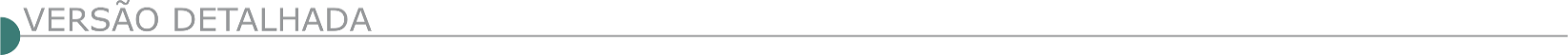 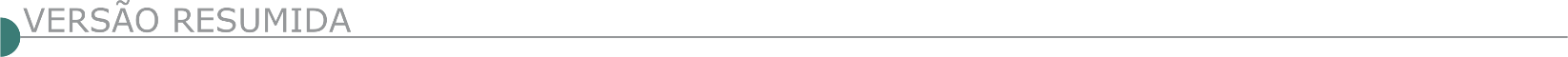 ESTADO DE MINAS GERAISGASMIG - PREGÃO ELETRÔNICO N.º GPR-0025/21. Objeto: contratação dos serviços de leitura em medidores de gás natural e de inspeções dos sistemas de medição em clientes da GASMIG na área de atuação do Centro de Distribuição da Região Metropolitana de Belo Horizonte (CD-RMBH), contemplando os municípios da Região Metropolitana de Belo Horizonte e no município de Sete Lagoas, mas não se limitando a esses, conforme informações constantes no Termo de Referência - Anexo 01, Anexo 1A e Anexo 1B. Envio das propostas: Através do sítio da Bolsa Brasileira de Mercadorias www.bbmnetlicitacoes.com.br, no período compreendido entre: de 08h00 min do dia 09/09/2021 e 09h00 min do dia 04/10/2021. Data e horário da abertura da sessão pública: dia 04/10/2021 às 09h30min. Etapa de lances a partir das 14h30min do dia 04/10/2021; O Edital está disponível no sítio www.bbmnetlicitacoes.com.br. O pregão será realizado pela Pregoeira Silvana Lourenço do Vale - n.º Pessoal 014.UNIVERSIDADE FEDERAL DE MINAS GERAIS - DEPARTAMENTO DE OBRAS AVISO DE LICITAÇÃO RDC ELETRÔNICO Nº 1/2021 - UASG 153265 Nº PROCESSO: 23072221070202194. Objeto: Contratação de empresa especializada de engenharia para execução da obra retomada da construção dos Anexos I e II da Escola de Belas Artes - EBA/UFMG, conforme o projeto arquitetônico e demais projetos das especialidades inerentes ao empreendimento, as listas de materiais, os memoriais descritivos e o caderno de encargos, bem como no Projeto Básico, conforme condições, quantidades e exigências estabelecidas neste Edital e seus anexos. Total de Itens Licitados: 1. Edital: 06/09/2021 das 08h00 às 12h00 e das 13h00 às 17h00. Endereço: Av. Antonio Carlos, 6627 - Pampulha, Pampulha - Belo Horizonte/MG ou https://www.gov.br/compras/edital/153265-99-00001-2021. Entrega das Propostas: a partir de 06/09/2021 às 08h00 no site www.gov.br/compras/pt-br/. Abertura das Propostas: 28/09/2021 às 10h00 no site www.gov.br/compras/pt-br/. ALTO JEQUITIBÁ PREFEITURA MUNICIPAL PROCESSO LICIATÓRIO Nº 105/2021 TOMADA DE PREÇO Nº 003/2021. OBJETO: contratação de empresa especializada para execução da obra de ampliação do prédio escolar onde funcionam as Escolas Municipais Maria Rozalina de Andrade, Madalena Eller de Faria e Carmelita Valle. A sessão pública será no dia20/09/2021, às 13h.o edital na íntegra está disponível no site: www.altojequitiba.mg.gov.br. Maiores informações podem ser obtidas no tel.: (33) 3343.1268. MUNICÍPIO DE BOCAIÚVA/MG - TOMADA DE PREÇOS Nº. 0003/2021 A Prefeitura Municipal de Bocaiúva, com endereço na Rua Mariana de Queiroga, nº. 141, Centro, Bocaiúva – MG, CNPJ nº. 18.803.072/0001-32, isenta de inscrição estadual, através da Comissão Permanente de Licitação, nomeada pelo Decreto nº. 8009/2021, torna pública a abertura do Processo de Licitação no. 0120/2021, na modalidade TOMADA DE PREÇOS do tipo Menor Preço POR EMPREITADA GLOBAL, de acordo com o que determina a Lei Federal nº 8.666/93 c/c suas alterações, e as cláusulas deste edital. ENTREGA DOS ENVELOPES “DOCUMENTAÇÃO” E “PROPOSTA DE PREÇO”: LOCAL: Auditório do Centro Administrativo, situada na Rua Mariana de Queiroga, nº. 141, Centro, Bocaiúva – MG DATA: 27/09/2021. HORA: até às 09:30 (nove horas e trinta minutos) ABERTURA DOS ENVELOPES “DOCUMENTAÇÃO”: LOCAL: Auditório do Centro Administrativo, situada na Rua Mariana de Queiroga, nº. 141, Centro, Bocaiúva – MG DATA: 27/09/2021. HORA: até às 09:40 (nove horas e quarenta minutos) em caso de vir a ser decretado feriado nacional, estadual ou municipal no dia previsto para abertura dos envelopes, o ato ficará automaticamente transferido para o primeiro dia útil seguinte, no mesmo horário e local.  ESCLARECIMENTOS: ATRAVÉS DO EMAIL: licitacao@bocaiuva.mg.gov.br. É objeto desta licitação a CONTRATAÇÃO DE EMPRESA ESPECIALIZADA PARA EXECUÇÃO DE OBRA ASFÁLTICA DA RUA C, BAIRRO MORADA NOVA, NESTA CIDADE, visando atender às necessidades da Prefeitura Municipal de Bocaiúva. http://www.bocaiuva.mg.gov.br/licitacoes_prefeitura.html. BONFIM PREFEITURA MUNICIPAL AVISO DE RETIFICAÇÃO DE EDITAL DE LICITAÇÃO PREGÃO PRESENCIAL Nº 065/2021 A Prefeitura Municipal de Bonfim/MG torna publica a retificação do edital do Processo Licitatório nº 214/2021, Pregão Presencial nº 065/2021 para contratação de empresa para prestação de serviços de locação de caçambas para acondicionamento de resíduos sólidos urbanos, transporte e destinação final dos resíduos para aterro sanitário licenciado. ONDE SE LÊ: 08/09/2021 às 13h00min - LEIA-SE: 22/09/2021 às 10h00min. Prefeitura de Bonfim, na Av. Gov. Benedito Valadares, 170, Centro - Telefax: (31) 3576-1318 ou no e-mail: licitabonfim@yahoo.com.br. CABO VERDE - SECRETARIA MUNICIPAL DE SUPRIMENTOS AVISO DE LICITAÇÃO - TP 008/2021 - PROCESSO 340/2021 AVISO DE LICITAÇÃO PROCESSO LICITATÓRIO 340/2021 TOMADA DE PREÇOS 008/2021 A Prefeitura Municipal de Cabo Verde/MG, através de sua Comissão Permanente de Licitações, tornam público que fará realizar a abertura do Procedimento Licitatório n° 340/2021, na modalidade TOMADAS DE PREÇOS 008/2021, que tem por objeto a Contratação, sob o regime de empreitada por preço global, de empresa especializada em construção civil para obras de reparo no prédio da Escola Municipal Pedro de Alcântara Ferreira, situado na Rua Alceu Prado, Bairro Chapadão, nesta cidade, com o fornecimento de mão-de-obra e materiais necessários à completa e perfeita implantação de todos os elementos definidos nos anexos do Edital do Processo Licitatório nº 340/2021. Prazo máximo para protocolo de envelopes proposta e documentação: 22/09/2021 às 14hs00min. Reunião Inaugural: 22/09/2021 14h30min. Informações na Sala de Licitações da Prefeitura Municipal de Cabo Verde, Estado de Minas Gerais, Rua Prefeito Carlos de Souza Filho, s/nº Centro, Nesta cidade de Cabo Verde/MG, CEP 37.880-000, Telefone (35) 3736-1220 das 08h30min às 17h min., e pelo e-mail: licitacao1@caboverde.mg.gov.br. PREFEITURA MUNICIPAL DE CACHOEIRA DE MINAS AVISO DE LICITAÇÃO – TOMADA DE PREÇOS N.º 008/2021 O Município de Cachoeira de Minas torna público: a Tomada de Preços n.º 008/2021. Tipo: Menor preço global. Objeto: Contratação de empresa para realização de serviços de execução da ampliação da rede de drenagem pluvial na Rua Leonina de Oliveira do Município de Cachoeira de Minas. A data da realização do certame será no dia 17 de setembro de 2021 as 9h00, com limite para protocolo dos envelopes de proposta comercial e de documentação para habilitação até as 8h45. A íntegra do Edital estará disponível aos interessados no site www.cachoeirademinas.mg.gov.br. Maiores informações pelo telefone (35) 3472-1333 – Setor de Licitações.PREFEITURA MUNICIPAL DE CALDAS PREFEITURA MUNICIPAL DE CALDAS-MG REPUBLICAÇÃO TOMADA DE PREÇOS Nº 03/2021 A Prefeitura Municipal de Caldas-MG vem através do Prefeito Municipal, Comissão Permanente de Licitações e Pregoeiro Municipal, tornar público a REPUBLICAÇÃO do seguinte procedimento licitatório: PRC 0128/2021 – Tomada de Preços nº 03/2021. Objeto: CONTRATAÇÃO DE SERVIÇOS EM REGIME DE EMPREITADA GLOBAL, DE MATERIAL E MÃO-DE-OBRA, PARA EXECUÇÃO DE REFORMA DE FONTE LUMINOSA, CONSTRUÇÃO DE ESPELHO D’ÁGUA E BANCOS DE CONCRETO E REFORMA DO CORETO. Data: 28/09/2021 – 09h00min. -O Edital do Processo Licitatório está à disposição dos interessados na sede da Prefeitura Municipal de Caldas/MG, pelo telefone (35)3575- 1578, pelo site www.caldas.mg.gov.br ou pelo e-mail diretorialicitacaocaldas@gmail.com. PREFEITURA MUNICIPAL DE CALDAS-MG TOMADA DE PREÇOS Nº 04/2021 A Prefeitura Municipal de Caldas-MG vem através do Prefeito Municipal, Comissão Permanente de Licitações e Pregoeiro Municipal, tornar público a realização do seguinte procedimento licitatório: PRC 0135/2021 – Tomada de Preços nº 04/2021. Objeto: CONTRATAÇÃO DE SERVIÇOS EM REGIME DE EMPREITADA GLOBAL, DE MATERIAL E MÃO-DE-OBRA, PARA EXECUÇÃO DE OBRA DE REFORMA E AMPLIAÇÃO DE ESCOLA MUNICIPAL DO BAIRRO PEREIRAS, CONFORME PROJETO ARQUITETÔNICO. Data: 28/09/2021 – 09h00min. -O Edital do Processo Licitatório está à disposição dos interessados na sede da Prefeitura Municipal de Caldas/MG, pelo telefone (35)3575- 1578, pelo site www.caldas.mg.gov.br ou pelo e-mail diretorialicitacaocaldas@gmail.com. PREFEITURA DE CONCEIÇÃO DO MATO DENTRO DEPARTAMENTO DE LICITAÇÕES E CONTRATOS AVISO DE LICITAÇÃO - TOMADA DE PREÇO 009/2021 O Município de Conceição do Mato Dentro – MG torna público que realizará Processo nº 169/2021 – Tomada de Preço nº 009/2021, cujo objeto é a contratação de empresa especializada em engenharia para Construção da Praça do Bouganville, em atendimento a solicitação da Secretaria Municipal de Infraestrutura e Transporte do município de Conceição do Mato Dentro/MG, conforme especificações constantes na planilha, cronograma, memorial descritivo e projetos, anexos ao edital n° 169/2021. Dia da abertura: 14 de outubro de 2021, às 09:30. Maiores informações pelo telefone (31) 3868- 2398 - Edital disponível no site oficial do Município – www.cmd.mg.gov.br. PREFEITURA MUNICIPAL DE CORINTO/MG - TORNA PÚBLICO O EDITAL DE LICITAÇÃO 052/2021, PREGÃO CONCORRÊNCIA 001/2021.Objeto: SRP – SISTEMA DE REGISTRO DE PREÇOS - Contratação eventual e futura de empresa especializada para execução dos serviços de urbanização, compreendendo os serviços de pavimentação, terraplenagem, drenagem, redes de água e esgoto e obras complementares em diversos logradouros no Município de Corinto/MG, a realizar-se no dia 20/10/2021 às 10:00 horas, na sede da Prefeitura Municipal. O Edital e anexos se encontram a disposição no Departamento de Licitações da Prefeitura Municipal situada à Avenida Getúlio Vargas, nº 200, Centro, Corinto/MG, ou pelo e-mail: licitacao@corinto.mg.gov.br, ou pelo site: www.corinto.mg.gov.br. ENTRE FOLHAS PREFEITURA MUNICIPAL EXTRATO DO EDITAL TOMADA DE PREÇO N.º 0006/2021Contratação de empresa para execução de obras e serviços de melhoramento de estradas vicinais - drenagem e pavimentação asfáltica CBUQ, estrada vicinal do Córrego do Macaco - Zona Rural do Município de Entre Folhas, em conformidade com os Anexos do Edital de Tomada de Preço n.º 006/2021. Abertura: 20/09/2021 as 09H. Entre Folhas / MG, 30/08/2021. O edital encontra-se a disposição na Sede e no Site da Prefeitura Municipal. GRUPIARA PREFEITURA MUNICIPAL AVISO DE LICITAÇÃO TOMADA DE PREÇOS Nº 005/2021O Município de Grupiara/MG, através da Comissão Permanente de Licitação, torna público que às 09:00 do dia 21 de setembro de 2021, estará realizando Tomada de Preços na contratação de empresa especializada para execução de obra de construção de Uma Ponte sobre o Córrego Jiboia neste município, conforme Contrato de Repasse nº 892926/2019/MAPA/CAIXA. Maiores informações pelo tel. (034) 3844-1369 das 08:00 às 16:00 horas - Maria Regina Hub Dib Oliveira - Presidente da Comissão Permanente de Licitação - Grupiara/MG.PREFEITURA MUNICIPAL DE ITAPECERICA - CREDENCIAMENTO Nº 08/2021Secretaria de Administração Rua Vigário Antunes, 155 – Centro – CEP 35.550-000. Email licitacao@itapecerica.mg.gov.br – Tel. (37)3341-8500 - Constitui objeto do presente Chamamento Público a seleção de empresa de engenharia civil para executar a construção de habitações de interesse social no âmbito do Programa de Habitação operado pela Caixa Econômica Federal e em conformidade com os termos deste edital. A abertura a ser realizada no dia 03 de setembro de 2021, com início às 08h30min, na Prefeitura Municipal de Itapecerica-MG, no endereço situado na Rua Vigário Antunes, n° 276, centro, no prédio do antigo Fórum, em Itapecerica/MG, em seguida se dará a abertura do Envelope 02 contendo os documentos para a seleção técnica. FICA SUSPENSA SINE DIE, POR RAZÕES DE INTERESSE PÚBLICO. JAÍBA CÂMARA MUNICIPAL TP Nº 002/2021 - PROC. LICITATÓRIO Nº 013/2021 Objeto: Contratação de empresa especializada em obras e serviços de engenha- ria, para Reforma e ampliação e construção de gabinetes da Câmara Municipal de Jaíba/MG, conforme especificações constantes do Projeto Básico, Planilha de quantitativos e custos, Memorial Descritivo, Cronograma Físico -Financeiro e Edital - que se realizará no dia 27/09/2021 às 09:30 horas, no prédio da Câmara Municipal, localizada na Rua Amandio José de Carvalho, nº 371 - Centro, Comunitário, Jaíba/MG - Presidente da CPL: Patrícia Dias Silveira Campos. A cópia do referido edital poderá ser obtida por e-mail ou no mesmo endereço, no horário das 08 às 12horas, junto ao setor de licitações, dúvidas e esclarecimentos: Tel. (38) 3833-1492 - E-mail: tesourariacamarajaiba@gmail.com. PREFEITURA DE LARANJAL - COMISSÃO DE LICITAÇÃO AVISO DE TOMADA DE PREÇO 001/2021 PROCESSO LICITATÓRIO Nº 121/2021 TOMADA DE PREÇOS Nº 001/2021 OBJETO: Contratação de empresa especializada, pelo regime de execução indireta, de empreitada a preço global, para a construção de muro externo de fechamento e reforma da UBS São João – Distrito São João da Sapucaia Laranjal/MG, conforme planilha, cronograma físico – financeiro e especificações técnicas em anexo ao edital. DATA: 27/09/2021 HORÁRIO: 09h00min. LOCAL: Rua Norberto Berno, n° 85, Centro, Laranjal, MG, CEP. 36.760-000 FUNDAMENTO: Lei Federal no 8.666/93, Lei Federal nº 10.520/02, e demais legislação em vigor suas respectivas alterações e disposições deste Edital. O Edital e seus anexos poderão ser obtidos no endereço eletrônico http://laranjal.mg.gov.br, ou devendo o representante da empresa solicitá-lo ao Setor de Licitações pelo telefone nº (032) 3424-1387 ou pelo e-mail licitacao@laranjal.mg.gov.br. AVISO DE TOMADA DE PREÇO 002/2021 PROCESSO LICITATÓRIO Nº 122/2021 TOMADA DE PREÇOS Nº 002/2021 OBJETO: Contratação de empresa especializada, pelo regime de execução indireta, de empreitada a preço unitário e critério de seleção pelo menor preço global, para reforma da UBS Manoel José da Costa – Centro, no Município de Laranjal/MG, conforme planilha, cronograma físico – financeiro e especificações técnicas em anexo ao edital. DATA: 28/09/2021 HORÁRIO: 09h00min. LOCAL: Rua Norberto Berno, n° 85, Centro, Laranjal, MG, CEP. 36.760-000 FUNDAMENTO: Lei Federal no 8.666/93, Lei Federal nº 10.520/02, e demais legislação em vigor suas respectivas alterações e disposições deste Edital. O Edital e seus anexos poderão ser obtidos no endereço eletrônico http://laranjal.mg.gov.br, ou devendo o representante da empresa solicitá-lo ao Setor de Licitações pelo telefone nº (032) 3424-1387 ou pelo e-mail licitacao@laranjal.mg.gov.br. AVISO DE TOMADA DE PREÇO 003/2021 PROCESSO LICITATÓRIO Nº 123/2021 TOMADA DE PREÇOS Nº 003/2021 OBJETO: Contratação de empresa especializada, pelo regime de execução indireta, de empreitada a preço unitário e critério de seleção pelo menor preço global, para construção de muro externo de fechamento e reforma da UBS Mario Inácio Carneiro – Bairro Norberto Berno, no Município de Laranjal/MG, conforme planilha, cronograma físico – financeiro e especificações técnicas em anexo ao edital. DATA: 29/09/2021 HORÁRIO: 09h00min. LOCAL: Rua Norberto Berno, n° 85, Centro, Laranjal, MG, CEP. 36.760-000 FUNDAMENTO: Lei Federal no 8.666/93, Lei Federal nº 10.520/02, e demais legislação em vigor suas respectivas alterações e disposições deste Edital. O Edital e seus anexos poderão ser obtidos no endereço eletrônico http://laranjal.mg.gov.br, ou devendo o representante da empresa solicitá-lo ao Setor de Licitações pelo telefone nº (032) 3424-1387 ou pelo e-mail licitacao@laranjal.mg.gov.br. PREFEITURA MUNICIPAL DE LASSANCE TOMADA DE PREÇOS Nº 007/2021 A ADMINISTRAÇÃO MUNICIPAL DE LASSANCE/MG - torna público que no dia 24 DE setembro DE 2021, às 08:00 horas, estará realizando PROCESSO LICITATÓRIO Nº 164/2021, TOMADA DE PREÇOS Nº 007/2021, tendo como objeto CONTRATAÇÃO DE PESSOA JURÍDICA, PARA CONSTRUÇÃO DE QUADRA POLIESPORTIVA NO MUNICIPIO DE LASSANCE. O Edital na íntegra está disponível na Prefeitura Municipal de Lassance/MG, Rua Nossa Senhora do Carmo nº 726 – Centro – Tels. (38) 3759-1537 - 3759-1267 e nos endereços eletrônicos: www.lassance.mg.gov.br - licitacao@lassance.mg.gov.br. PREFEITURA MUNICIPAL DE LIMA DUARTE PROCESSO LICITAÇÃO N° 155/2021 - TOMADA DE PREÇOS N° 03/2021 A Prefeitura Municipal de Lima Duarte torna público o processo licitatório n° 155/2021 – TOMADA DE PREÇOS Nº 03/2021, que acontecerá no dia 28/09/2021. A presente licitação tem por objeto a Contratação de empresa especializada para a execução de obra de Restauração e Melhorias de infraestrutura da Escola Municipal Bias Fortes situada a Rua José de Salles n° 111, Centro, Lima Duarte/MG, conforme especificações e quantitativos nos anexos. Informações sobre o edital estão à disposição dos interessados no site http://www.limaduarte.mg.gov.br/, com a CPL, na Praça Juscelino Kubitschek, 173 – em horário comercial ou pelo telefone (32) 3281.1282 e/ou pelo e-mail licitacao@limaduarte.mg.gov.br. A licitação será regida pela Lei Federal 8.666/93 e suas alterações posteriores, bem como por leis específicas relacionadas ao objeto desta licitação e demais condições fixadas neste edital.MAMONAS PREFEITURA MUNICIPAL - TOMADA DE PREÇO 007/2021A Prefeitura Municipal de Mamonas/MG - Torna público o Procedimento Licitatório Processo nº 067/2021 - Tomada de Preço 007/2021. Abertura no dia 20/09/2021 às 07h30, cujo objeto é a contratação de empresa para o fornecimento de mão de obra para manutenção, conservação, reparo, reforma e execução de obras em logradouros e prédios públicos do município de Mamonas-MG. Fone: (038) 3814-1126 - E-mail: licitacao@mamonas.mg.gov.br/ - Site: https://mamonas.mg.gov.br/. PREFEITURA DE MINAS NOVAS DIVISÃO DE COMPRAS E LICITAÇÕES AVISO DE LICITAÇÃO AVISO DE LICITAÇÃO - TOMADA DE PREÇOS N°. 005/2021A Prefeitura Municipal de Minas Novas, torna público, que realizará licitação na modalidade Tomada de Preços n°. 005/2021, objetivando a contratação de empresa especializada para prestação de serviço de mão de obra para reforma e ampliação da Unidade Básica de Saúde “Policlínica Domingos Mota”, em Minas Novas-MG, com abertura às 09h00min do dia 21/09/2021, nos termos da Lei 8.666/93 e suas posteriores alterações. Aos interessados, demais informações bem como edital completo estará à disposição na Divisão de Compras desta Prefeitura, situado à Praça Sebastião Leme do Prado, nº15 - Centro, ou através do telefone nº (33)3764-1252, no horário de 08h00min as 12h00min e 14h00min as 17h00min.PREFEITURA MUNICIPAL DE MONTES CLAROS - AVISO DE LICITAÇÃO CONCORRÊNCIA PÚBLICA N° 23/2021 Processo Licitatório n°. 0478/2021 O MUNICÍPIO DE MONTES CLAROS/MG, através da Secretaria Municipal de Agricultura e Abastecimento e da Comissão Permanente de Licitação e Julgamento, designada pelo Decreto Municipal n°. 4.221, de 24 de maio de 2021, TORNA PÚBLICO o edital de Concorrência Pública n°. 023/2021, para CONTRATAÇÃO DE SOCIEDADE EMPRESÁRIA ESPECIALIZADA PARA A EXECUÇÃO DE OBRAS DE REVITALIZAÇÃO DO MERCADO MUNICIPAL 1ª ETAPA, COM FORNECIMENTO DE MATERIAIS, NA ÁREA URBANA DO MUNICÍPIO DE MONTES CLAROS/MG. Data da sessão: às 09h30 do dia 14 de outubro de 2021. Prazo para a entrega dos envelopes: até às 09h do dia 14 de outubro de 2021. ÍNTEGRA DO EDITAL: https://licitacoes.montesclaros.mg.gov.br/ CONTATO: (38) 2211-3190 - Comissão Permanente de Licitação e Julgamento.PREFEITURA MUNICIPAL DE PIRAJUBA EVENTUAL EXECUÇÃO DE MEIO FIO E SARJETA EM CONCRETO - PREGÃO 032/2021A Prefeitura Municipal De Pirajuba Torna Público Nos Termos Das Leis 8666/93 E 10.520 E Suas Alterações Que Fará Realizar Através Da Comissão Permanente De Licitações O PREGÃO 032/2021 pelo Sistema de Registro de Preços - para CONTRATAÇÃO DE EMPRESA PARA EVENTUAL EXECUÇÃO DE MEIO FIO E SARJETA EM CONCRETO MOLDADOS IN LOCO. Data De Abertura: 21 de setembro De 2021 As 09:00 Horas. O Edital Poderá Ser Obtido No Site www.pirajuba.mg.gov.br/licitacoes - Quaisquer Informações Poderão Ser Obtidas Pelo E-Mail compraspirajuba2013@hotmail.com. As Solicitações Esclarecimentos Serão Respondidas Diariamente No Horário Das 16:00 As 17:00 Horas.PREFEITURA MUNICIPAL DE PRESIDENTE KUBITSCHEK/MG – CC 002/2021Concorrencia tipo menor preço, objeto: contratação de empresa para execução de obra de construção de Unidade Básica De Saúde No Município De Presidente Kubitschek/ MG. Entrega dos envelopes “Documentos e Propostas”:  Dia 7 de outubro de 2021, às 9:00, na Rua Agostinho de Oliveira Malaquias n° 35, Centro. Informações e Editais poderão ser obtidos no endereço acima citado ou pelos contatos: tel. (38) 3545-1134 ou pelo e-mail licitacao@pk.mg.gov.br / site: www.pk.mg.gov.br.  PREFEITURA MUNICIPAL DE RAPOSOS AVISO DE LICITAÇÃO PROCESSO 088/2021. ESPÉCIE: CONCORRÊNCIA PUBLICA Nº 001/2021.Objeto: Contratação de empresa para retomada da construção da creche Pró-Infância tipo 1, Bairro Várzea do Sitio no município de Raposos, conforme planilha orçamentária, memorial descritivo, memória de cálculo, cronograma físico financeiro e projetos em anexo ao edital. Data da abertura: 08/10/2021 às 09:00. Demais informações na sede da Prefeitura, Praça da Matriz, 64, Centro, horário de 12hs às 18hs e no site www.raposos.mg.gov.br. RESENDE COSTA PREFEITURA MUNICIPAL AVISO DE TOMADA DE PREÇOS 011/2021 O Município de Resende Costa torna público que fará realizar Processo Licitatório nº 096/2021, Modalidade TOMADA DE PREÇOS nº 011/2021, cujo Edital encontra-se à disposição dos interessados no site www.resendecosta.mg.gov.br e licitacao@resendecosta.mg.gov.br, tendo como objeto a contratação de empresa especializada para obra de drenagem e recapeamento asfáltico em vias públicas. Informações (32) 3354.1366 – ramal 214. Data: 22/09/2021 às 09:00. PREFEITURA MUNICIPAL DE RIBEIRÃO DAS NEVES/MG – PREGÃO ELETRÔNICO 96/2021 NOVA DATA - torna público que se encontra disponível no site www.ribeiraodasneves.mg.gov.br, a Retificação do Convite nº 96/2021, cujo objeto consiste a Contratação de Pessoa Jurídica especializada em serviços de engenharia para reforma de áreas específicas internas e externas do Hospital São Judas Tadeu. A nova data para a sessão do Convite será dia 17/09/2021 às 09:00.RIO CASCA PREFEITURA MUNICIPAL TOMADA DE PREÇOS Nº 006/2021.O Município de Rio Casca –MG, torna público para conhecimento dos interessados que fará realizar licitação, no dia 22 de setembro de 2021 às 09:00horas, para contratação de empresa para construção de cabeceiras de pontes em concreto armado na zona rural das comunidades Beto Lima, Lindóia, Jacutinga, Derrubada e Derrubada I, no município de Rio Casca –MG. Maiores informações poderão ser obtidas pelo telefone do setor de licitações 31 3871-1545. RIO DO PRADO PREFEITURA MUNICIPAL AVISO DE LICITAÇÃO - TOMADA DE PREÇOS Nº 001/2021O Município de Rio do Prado publica abertura dia 29/09/2021 ás 09h00 do Proc. Lic. Nº 053/2021, TP 001/2021: Objeto: Contr. de PJ P/EXEC. DE OBRA E SV DE ENG. C/ PAVIM. DE VIAS PUBL. URB. EM BLOCOS DE CONC. PRE-MOLD, MED FORN. DE MAT. E MÃO DE OBRA NAS RUAS: PLANALTO E VILA FORMOSA NO MUN. DE RIO DO PRADO CONF. PROG. Nº 09032021 - EMENDA PARL. Nº20141760007. Maiores Informações através do e-mail: riodopradolicitacao@gmail.com ou na sede da Prefeitura Municipal localizado a Rua Severiano Fonseca, nº 43, centro, informações de 07 às 13 horas. SABARÁ PREFEITURA MUNICIPAL - AVISO EDITAL DE LICITAÇÃO Nº 095/2021 TOMADA DE PREÇOS Será realizado no dia 22/09/2021, às 09:00 horas, cujo objeto é a contratação de empresa do ramo para a execução das obras de contenção na Rua São Domingos, no Bairro Alto Fidalgo, nº 110, Sabará/MG, com o fornecimento de mão de obra e materiais, em atendimento à Secretaria Municipal de Obras, conforme especificações contidas neste edital e seus anexos. Edital e anexos no site www.sabara.mg.gov.br. SANTA RITA DE IBITIPOCA PREFEITURA MUNICIPAL - TOMADA DE PREÇO Nº 005/2021 O MUNICÍPIO DE SANTA RITA DE IBITIPOCA/MG torna público para conhecimento dos interessados que na data de 23/09/2021 às 09hs02min, fará realizar licitação na modalidade de Tomada de Preço nº 005/2021, cujo objeto é a contratação de empresa de engenharia para a recuperação do muro de arrimo da escola “Zequinha de Paula”. O edital está disponível na íntegra no site www.santaritadeibitipoca.mg.gov.br ou pelo e-mail prefeiturasantaritaibitipoca@hotmail.com. Informações adicionais pelo telefone (32)3342-1221. Santa Rita de Ibitipoca, 02 de setembro de 2021. Cristiane Carla de Almeida – Presidente da Comissão Permanente de Licitação.PREFEITURA MUNICIPAL DE SANTO ANTÔNIO DO RIO ABAIXO PUBLICAÇÃO DO EDITAL PROCESSO LICITATÓRIO Nº 059/2021 MODALIDADE TOMADA DE PREÇO Nº 004/2021O Município de SANTO ANTÔNIO DO RIO ABAIXO - MG, de direito público interno, com sede na cidade de Santo Antônio do Rio Abaixo/MG, à Praça Alcino Quintão, 20, inscrito no CNPJ sob o Nº: 18.303.248/0001-97, torna público que realizará licitação na Modalidade Tomada de Preço, conforme Anexo I do edital. Certame que se regerá pelas disposições legais aplicáveis, nos termos da Lei Federal N°: 8.666/93 Lei Complementar 10.520, e alterações posteriores. ABERTURA DO ENVELOPE Nº 01 “DOCUMENTOS DE HABILITAÇÃO”: DIA: 23/09/2021 HORA: 13h00min LOCAL: Praça Alcino Quintão, 20, centro, Santo Antônio do Rio Abaixo - MG na sala de reuniões da Comissão Permanente de Licitação. ABERTURA DO ENVELOPE Nº 02 “PROPOSTA COMERCIAL” Não havendo o prazo recursal, abertura no mesmo dia após a abertura do envelope de Habilitação. LOCAL: Praça Alcino Quintão, 20, centro, Santo Antônio do Rio Abaixo - MG na sala de reuniões da Comissão Permanente de Licitação. 2 - DO OBJETO, DAS CONDIÇÕES DE PARTICIPAÇÃO. 2.1 – DO OBJETO: 2.1.1 CONTRATAÇÃO DE EMPRESA DE ENGENHARIA, OU ARQUITETO URBANISTA, PARA DRENAGEM PLUVIAL / REPAVIMENTAÇÃO EM BLOQUETE / INTERTRAVADO NO MUNICÍPIO DE SANTO ANTÔNIO DO RIO ABAIXO/MG. 2.1.2 DAS CONDIÇÕES DE PARTICIPAÇÕES PARTICIPAÇÃO EXCLUSIVA PARA EMPRESAS NA CONDIÇÃO DE ME/EPP/MEI Retirada do edital pelo e-mail: licitacao@santoantoniodorioabaixo.mg.gov.br e Site http://lai.memory.com.br/editais-contratos Informações pelo telefone: 031-3867-1122.SÃO JOÃO EVANGELISTA - PREFEITURA MUNICIPAL - AVISO DE LICITAÇÃO PROC. 166/2021 – TOMADA DE PREÇOS 003/2021 Objeto: Contratação de empresa especializada para executar obra de pavimentação em concreto pré-moldado intertravado sextavado 35 MPA, E=8cm em ruas do Bairro Residencial João Luiz, município de São João Evangelista/ MG. Menor Preço global. Data da Abertura: 22/09/2021 – Horário: 09h00min. Maiores informações: licitacao.sje1@gmail.com. SARZEDO/ MG - AVISO DE ABERTURA DE LICITAÇÃO - PREGÃO PRESENCIAL N.º 76/2021 Para “Formação de REGISTRO DE PREÇOS visando a futura e eventual contratação de empresa para execução de serviços de engenharia, quais sejam: manutenção de infraestrutura urbana, serviços de drenagem pluvial, complementação e manutenção de redes existentes em diversos logradouros do município de Sarzedo/MG, com fornecimento de equipamentos, materiais e mão de obra, em atendimento a Secretaria Municipal de Obras, conforme especificações constantes nas planilhas, Termo de Referência e Memorial, contidos em arquivos anexados aos autos”. A sessão pública para credenciamento, recebimento de envelopes, abertura e julgamento das propostas e documentos de habilitação se dará no dia 20/09/2021, as 09hs30mn, no Setor de Compras, a Rua Antônio Dias dos Santos, 148, Centro, Sarzedo/MG. O EDITAL e anexos encontram-se a disposição no site da Prefeitura www.sarzedo.mg.gov.br. Informações pelo tel. 31 3577 6531, e-mail comprassaude@sarzedo.mg.gov.br. PREFEITURA MUNICIPAL DE TIMÓTEO - TERMO DE REVOGAÇÃO TOMADA DE PREÇOS Nº 007/2021No desempenho de suas atribuições legais, em conformidade com o disposto no art. 49 da Lei nº 8.666, de 21 de junho de 1993 e alterações subsequentes, considerando a decisão judicial prolatada no Mandado de Segurança nº 5002381- 97.2021.8.13.0687, que determinou a suspensão da Tomada de Preços nº 007/2021, cujo objeto é a contratação de empresa de engenharia ou arquitetura e urbanismo, pelo regime de empreitada por preço unitário, tipo menor preço global, para execução de serviços técnicos de infraestrutura, visando atender o problema existente no bueiro duplo celular em concreto armado situado próximo ao trevo do bairro Olaria, até o julgamento do mandamus, considerando ainda a intimação que cominou prazo de 10 dias para prestação das informações referentes ao MS supra e, por fim, considerando a proximidade do período chuvoso, o que poderá agravar os danos no trecho objeto da TP-007/2021, não se podendo olvidar do exíguo prazo para o seu equacionamento, resolve REVOGAR o referido procedimento licitatório.PREFEITURA MUNICIPAL DE TOMBOS - DE PROCESSO ADMINISTRATIVO N.º 067/2021–TOMADA DE PREÇOS N.º 008/2021 PUBLICAÇÃO DE EDITAL TORNA PÚBLICO a abertura de Processo Administrativo n.º 067/2021–Tomada de Preços n.º 008/2021, no dia 22 de setembro de 2021, abertura às 09h, objetivando Contratação de empresa de engenharia para construção de Quadra Poliesportiva coberta e vestiário, localizada à Rua Capitão Pinheiro, s/n.º, bairro Niterói, Tombos/MG, conforme Termo de compromisso nº 202003383-1 firmado com o Fundo Nacional de Desenvolvimento da Educação. Informações complementares poderão ser obtidas à Pç. Cel. Quintão, 05, Centro ou pelo site www.prefeituratombos.mg.gov.br - telefone (32) - 3751 - 1595PREFEITURA MUNICIPAL DE TRÊS CORAÇÕES - CONCORRÊNCIA: N.º 00003/2021 - PROCESSO: N.º 000939/2021. SECRETARIA MUNICIPAL DE GOVERNOPrefeitura Municipal De Três Corações - Concorrência: N.º 00003/2021 - Processo: N.º 000939/2021. Objeto: Contratação De Empresa Para Construção Do Anexo Professora Clotilde Iemini De Rezende Brasil, Na Avenida Brasil, 225 A, Jardim América, A Ser Realizado Como Expresso No Memorial Descritivo E Anexos, Com Fornecimento De Mão De Obra, Materiais E Equipamentos Necessários. O Município De Três Corações/Prefeitura Municipal De Três Corações, Com Sede Na Av. Brasil, N.º 225, Bairro Jardim América, Cep 37.410-900, Torna Pública A Licitação Na Modalidade Concorrência. Data De Abertura Dos Envelopes: Dia 8 De Outubro De 2021 Às 09h:30 Min. Endereço: Av. Brasil, N.º 225 – Jardim América/ Departamento De Licitação. Sob A Responsabilidade Da Secretaria Municipal De Educação, Conforme Lei Federal N.º 8.666 De 21.06.1993 E Alterações, Lei N.° 10.520/02 E Pelas Demais Condições Fixadas Neste Edital. O Edital Completo, Seus Anexos, Impugnações, Recursos, Decisões E Demais Atos Deverão Ser Acompanhados Pelos Interessados Para Ciência Através Do Site Www.Trescoracoes.Mg.Gov.Br Ou No Departamento De Licitação Das 09:00 Às 11:00 E Das 13:00 Às 17:00 Horas.PREFEITURA DE TRÊS PONTAS COMUNICADO I - CONCORRÊNCIA N.º 014/2021 - PROCESSO LICITATÓRIO N.º 328/2021 A Prefeitura do Município de Três Pontas, por intermédio da Comissão Permanente de Licitação, torna público para conhecimento dos interessados a prorrogação do horário para a abertura da sessão do Processo Licitatório acima referenciado, que tem por objeto a contratação de Empresa para Prestação de Serviços de Ampliação do Refeitório da Escola Municipal Antonieta Ferracioli Duarte, passando-se para: PRAZO PARA A ENTREGA DOS ENVELOPES N.º 1 “DOCUMENTAÇÃO” E N.º 2 “PROPOSTA”: DATA: ATÉ ÀS13(TREZE) HORAS E 30(TRINTA) MINUTOS DO DIA 15(QUINZE)DE SETEMBRO DE 2021. LOCAL: DIVISÃO DE LICITAÇÕES E CONTRATOS DA PREFEITURA DO MUNICÍPIO DE TRÊS PONTAS/MG. ABERTURA DOS ENVELOPES: DATA: ÀS 14(NOVE) HORAS DO DIA 15(QUINZE) DE setembro DE 2021. LOCAL: DIVISÃO DE LICITAÇÕES E CONTRATOS DA PREFEITURA DO MUNICÍPIO DE TRÊS PONTAS/MG.UBERLÂNDIA PREFEITURA MUNICIPAL RDC ELETRÔNICO Nº 584/2021 Critério de Julgamento “Maior Desconto” Prefeitura Municipal de Uberlândia – Secretaria Municipal de Trânsito e Transporte –Por Meio da Diretoria de compras - Fará realizar licitação supramencionada - Objeto: Serviço de construção civil p/ conservação sob regime de empreitada por preços unitários, com fornecimento de mão-de-obra, materiais e equipamentos para execução de serviços de sinalização horizontal e vertical em diversos bairros do Município de Uberlândia/MG. Os documentos que integram o edital serão disponibilizados somente no site de licitações da Prefeitura Municipal de Uberlândia, no endereço eletrônico www.uberlandia.mg.gov.br e https://www.gov.br/compras/pt-br. A sessão pública na internet para recebimento das propostas estará aberta até as 09:00 horas do dia 30/09/2021, no endereço https://www.gov.br/compras/pt-br. CONCORRÊNCIA PÚBLICA Nº 566/2021 Critério de Julgamento “Menor Preço” Prefeitura Municipal de Uberlândia – Secretaria Municipal de Trânsito E Transportes - por meio da DIRETORIA DE COMPRAS - Fará realizar licitação supramencionada - Objeto: contratação de empresa para prestação de serviços de fornecimento de materiais, instalação de semáforos e execução de obras civis, com fornecimento de mão-de-obra, materiais e equipamento no município de Uberlândia/MG. O Edital encontra-se à disposição na Diretoria de Compras, na Av. Anselmo Alves dos Santos, nº. 600, bairro Santa Mônica, fone 0xx 34-3239-2488, das 12:00 às 17:00 horas, bem como, disponível no sítio www.uberlandia.mg.gov.br. Entrega dos Envelopes e Sessão Pública para abertura no dia 13/10/2021 às 13:00 horas na Galeria Ido Finotti, situada na Av. Anselmo Alves dos Santos, nº 600, bairro Santa Mônica, Uberlândia/MG. PREFEITURA DE VERÍSSIMO DEPARTAMENTO CONTABIL E FINANCEIRO AVISO DE LICITAÇÃO TP 02-2021 Publica Aviso de Licitação - Torna público que fará realizar no dia 28 de setembro de 2021, com entrega dos envelopes até às 09:00 horas e abertura dos envelopes às 09:30 horas, no Setor de Compras e Licitação, Licitação Modalidade Tomada de Preço, do tipo menor preço por empreitada global, com o seguinte objeto: Contratação de pessoa jurídica na área de engenharia civil para execução de obra de construção de 02 (duas) pontes no Município de Veríssimo. Tudo de conformidade com a Lei 8.666/93 e suas alterações pela Lei 8.883/94, Lei 9.648/98. Disponibilização do edital e informações no endereço eletrônico www.verissimo.mg.gov.br, editais. Contato (34) 3323 1140 – Setor de Licitação. Veríssimo/MG.VESPASIANO – MG - COMISSÃO DE LICITAÇÃO PL 210/2021 - CONCORRÊNCIA PÚBLICA 02/2021. AVISO DE LICITAÇÃO OBJETO: Contratação de empresa especializada para executar serviços de construção de muro de contenção em escola no Bairro Imperial, com fornecimento de material, mão de obra e equipamentos necessários. PROTOCOLO DOS ENVELOPES: Até às 09h30m do dia 08/10/2021. Abertura dos envelopes e o procedimento de julgamento ocorrerão em ato contínuo. Edital disponível no site http://www.vespasiano.mg.gov.br. VISCONDE DO RIO BRANCO – MG - DEPARTAMENTO DE LICITAÇÃO E CONTRATOS AVISO DE LICITAÇÃO – TOMADA DE PREÇOS Nº 006/2021 – PROCESSO LICITATÓRIO Nº 182/2021 A Administração Municipal de Visconde do Rio Branco, através da Presidente da Comissão Permanente de Licitação, torna público que fará licitação na modalidade Tomada de Preços, destinado à seleção de empresa comprovadamente especializada no ramo para obras de recuperação com muro gabião tipo caixa, na Rua Raimundo Francisco Coelho, às margens do Rio Xopotó, neste município. (Ver maiores especificações no Edital) – Entrega de propostas, documentações e credenciais até o dia 30/09/2021 às 09h, quando será dado início aos trabalhos. Cópia do edital já se encontra disponível para os interessados, à Praça 28 de Setembro, Centro, ou pelo site: www.viscondedoriobranco.mg.gov.br. Informações pelo Tel.: (32) 3551-8150 – Ramal 225. (Ass.) Flaviana Lima Teixeira – Presidente da Comissão Permanente de Licitação.DEPARTAMENTO DE LICITAÇÃO E CONTRATOS AVISO DE LICITAÇÃO – TOMADA DE PREÇOS Nº 007/2021 – PROCESSO LICITATÓRIO Nº 185/2021 A Administração Municipal de Visconde do Rio Branco, através da Presidente da Comissão Permanente de Licitação, torna público que fará licitação na modalidade Tomada de Preços, destinado à seleção de empresa comprovadamente especializada no ramo para obras de recuperação com muro gabião tipo caixa, na Avenida Sinho Drumond, às margens do Rio Xopotó, neste município. (Ver maiores especificações no Edital) – Entrega de propostas, documentações e credenciais até o dia 30/09/2021 às 14h, quando será dado início aos trabalhos. Cópia do edital já se encontra disponível para os interessados, à Praça 28 de Setembro, Centro, ou pelo site: www.viscondedoriobranco.mg.gov.br. Informações pelo Tel.: (32) 3551-8150 – Ramal 225. (Ass.) Flaviana Lima Teixeira – Presidente da Comissão Permanente de Licitação.ESTADO DA BAHIACOMPANHIA DE DESENVOLVIMENTO URBANO DO ESTADO DA BAHIA – CONDER - AVISO - LICITAÇÃO PRESENCIAL Nº 065/21 - CONDER Abertura: 01/10/2021, às 14h:30m. Objeto: CONTRATAÇÃO DE EMPRESA ESPECIALIZADA PARA EXECUÇÃO DAS OBRAS DE PAVIMENTAÇÃO, RECUPERAÇÃO, DRENAGEM E SINALIZAÇÃO DE VIAS, NO MUNICÍPIO DE JEQUIÉ - BAHIA. O Edital e seus anexos estarão à disposição dos interessados no site da CONDER (http://www.conder.ba.gov.br) no campo licitações, a partir do dia 10/09/2021. Salvador - BA, 08 de setembro de 2021. Maria Helena de Oliveira Weber - Presidente da Comissão Permanente de Licitação.SECRETARIA DE INFRAESTRUTURA - AVISO DE LICITAÇÃO - CONCORRÊNCIA Nº 035/2021 - SECRETARIA DE INFRAESTRUTURATipo: Menor Preço. Abertura: 14/10/2021 às 09h:30min, Objeto: Pavimentação na rodovia BA.233, no trecho: Entr. BR.242 / Entr. BA.046, município de Itaberaba, com extensão total de 2,60 km. Família 07.19. O Edital e seus anexos poderão ser obtidos através do site www.comprasnet.ba.gov.br. Os interessados poderão entrar em contato através do e-mail: cpl@infra.ba.gov.br. Telefone (71)3115-2174 ou presencialmente, de segunda a sexta-feira, das 8h30 às 12:00h e das 13h30 às 18h00 no endereço: Comissão Permanente de Licitação - CPL - SEINFRA, Av. Luiz Viana Filho, nº 445 - 4ª Avenida - Centro Administrativo da Bahia - Prédio Anexo - 1º andar - Ala B, Salvador-Ba, O Certame será realizado mediante Videoconferência, com acesso através do endereço eletrônico: http://www.infraestrutura.ba.gov.br/licitacoes ou https://comprasnet.ba.gov.br/content/sess%c3%a3o-virtual, em conformidade com a Instrução Normativa SAEB nº 016/2020, ante a situação de emergência, acarretada pela Pandemia do Novo Coronavírus - COVID-19. Salvador-Ba, 08/09/2021. ESTADO DE GOIÁSGOINFRA - AGÊNCIA GOIANA DE INFRAESTRUTURA E TRANSPORTES – EDITAL N°. 13/2021-Com sede em Goiânia, Capital do Estado de Goiás, à Av. Governador José Ludovico de Almeida nº. 20, Conjunto Caiçara, BR-153, km-3.5, Telefones: (62) 3265-4052 / 4054 / 4228 - Site: www.goinfra.go.gov.br, Autarquia estadual, criada pela Lei estadual n.º 13.550, de 11 de novembro de 1999, jurisdicionada à Secretaria de Estado de Desenvolvimento e Inovação, por força da Lei estadual nº 20.491, de 25 de junho de 2019, inscrita no CNPJ (MF) sob o n.º 03.520.933/0001-06, torna público para conhecimento dos interessados, que fará realizar em sua sede, no Auditório Eng.º Hélio Martins Ribeiro, às 09 horas do dia 13 de outubro de 2021 a Concorrência para contratação de empresa especializada na execução dos serviços motivo do objeto desta licitação, sob o regime de execução de empreitada por preço unitário, do tipo menor preço, tudo de acordo com o que consta no processo SEI 202100036010330, baseada nos termos da Lei Federal nº 8.666/93, na Lei Estadual nº 17.928 de 27 de dezembro de 2012, na Lei Complementar nº 123/06 e pelas disposições deste Edital. I - DO OBJETO 01.01- Constitui objeto desta licitação a CONTRATAÇÃO DE EMPRESA DE ENGENHARIA PARA EXECUÇÃO DAS OBRAS DE PAVIMENTAÇÃO DA RODOVIA ESTADUAL GO-110, TRECHO: IACIARA /ESTIVA, NESTE ESTADO, de acordo com os Projetos do ANEXO II, com os Orçamentos Sintéticos do ANEXO IV e com o Cronograma Físico-Financeiro do ANEXO V. 	Valor R$ 102.096.654,18 - DAS GENERALIDADES 02.01- As obras a serem executadas encontram-se definidas nos Projetos, com especificações, planilhas e demais elementos constantes dos ANEXOS I ao V, os quais ficam fazendo parte integrante e inseparáveis deste Edital. 02.02- Este Edital será fornecido aos interessados, via internet, mediante download, no site www.goinfra.go.gov.br/portaldelicitacoesonline. 02.03- A Comissão de Licitação permanecerá à disposição dos interessados, para esclarecer quaisquer dúvidas e prestar informações, das 08:00 às 11:30 e das 13:30 às 17:00 horas no endereço: Av. Governador José Ludovico de Almeida nº. 20, Conjunto Caiçara, BR-153, km-3.5, Fones: (62) 3265-4052 / 4054 / 4228, e-mail: gelicgoinfra@gmail.com, informando, também, que os questionamentos sobre o edital poderão ser feitos até o 2º (segundo) dia útil antes da data estabelecida para a entrega das Propostas, mediante provocação por escrito.DNIT - SUPERINTENDÊNCIA REGIONAL EM MATO GROSSO AVISO DE ALTERAÇÃO PREGÃO Nº 345/2021 Comunicamos que o edital da licitação supracitada, publicada no D.O.U de 02/09/2021 foi alterado. Objeto: Pregão Eletrônico - Contratação de empresa para execução de Serviços de Manutenção (Conservação/Recuperação) na Rodovia BR-158/MT, Trecho: Divisa PA/MT - Divisa MT/GO, Subtrecho: Entr. MT-413 - Fim das Obras de Pavimentação, Segmento: km 85,00 ao km 201,20, Extensão: 116,20 km, conforme especificações e condições estabelecidas no Edital e seus Anexos. Total de Itens Licitados: 00001 Novo Edital: 06/09/2021 das 08h00 às 12h00 e de13h30 às 17h30. Endereço: Rua 13 de Junho, Porto Centro-sul - CUIABA - MT. Entrega das Propostas: a partir de 06/09/2021 às 08h00 no site www.comprasnet.gov.br. Abertura das Propostas: 21/09/2021, às 16h00 no site www.comprasnet.gov.br. ESTADO DO RIO DE JANEIROSECRETARIA DE ESTADO DE TRANSPORTES SECRETARIA DE ESTADO DE TRANSPORTES COMISSÃO ESPECIAL DE LICITAÇÃO AVISO A COMISSÃO ESPECIAL DE LICITAÇÃO DA SECRETARIA DE ESTADO DE TRANSPORTES TORNA PÚBLICO PARA CONHECIMENTO DOS INTERESSADOS QUE A NOVA DATA DE ABERTURA DA LICITAÇÃO NA MODALIDADE RDC PRESENCIAL Nº 01/2020,Objeto a contratação integrada de empresa para execução dos serviços técnicos especializados de engenharia para a elaboração dos projetos básico e executivo, bem como a execução das obras de complementação do pátio de aeronaves e da nova pista de táxi; sinalização horizontal; ampliação da pista de pouso e decolagem sobre o mar; implantação de balizamento noturno; iluminação de pátio; sinalização vertical; construção de cerca operacional no aeroporto de Angra dos Reis (SDAG), em Angra dos Reis/RJ, será no dia 10 de novembro de 2021, às 10h. O Edital consolidado com todas as alterações, e respectivos anexos encontram-se à disposição dos interessados no site da SETRANS, através do www.rj.gov.br/secretaria/Default.aspx?sec=TRANSPORTES - Processo SEI nº E-10/001/480/2019.SECRETARIA DE ESTADO DAS CIDADES - FUNDAÇÃO DEPARTAMENTO DE ESTRADAS DE RODAGEM - COMISSÃO DE PREGÃO ELETRÔNICO - AVISO PREGÃO ELETRÔNICO Nº 027/2021A Comissão de Pregão da Fundação Departamento de Estradas de Rodagem – DER/RJ, torna público que fará realizar no Portal Sistema Integrado de Gestão de Aquisições - SIGA (www.compras.rj.gov.br), a licitação abaixo mencionada: MODALIDADE: PREGÃO ELETRÔNICO Nº 027/2021 - TIPO: MENOR PREÇO GLOBAL - PROCESSO:SEI-160002/000131/2021 - DATA DA ABERTURA: 20/09/2021 - Prazo para recebimento das propostas: até 10h30minHora para oferecimento de lances: 11:00 - LOCAL: www.compras.rj.gov.br - OBJETO: “Serviços contínuos de conservação rotineira para malha rodoviária estadual da 1ª ROC, abrangida pelos municípios de Bom Jardim, Nova Friburgo, Sapucaia, Sumidouro e Teresópolis” VALOR ESTIMADO:  R$ 5.372.833,70 - O Edital e seus anexos encontram-se disponíveis no endereço eletrônico: www.compras.rj.gov.br e no site do DER-RJ: www.der.rj.gov.br, alternativamente, poderá ser adquirida uma via em meio digital mediante a permuta de 02 (duas) resmas de papel A-4 – 75g/m² na Av. Presidente Vargas, 1.100 – 4º andar – Centro/RJ – Tel.: (21) 2332-5529. http://www.der.rj.gov.br/licitacao_completo.asp?ident=1374. FUNDAÇÃO OSWALDO CRUZ - COORDENAÇÃO-GERAL DE INFRAESTRUTURA DOS CAMPI AVISO DE REABERTURA DE PRAZO RDC ELETRÔNICO Nº 17/2020 - UASG 254462 Nº PROCESSO: 25389000230202044 Comunicamos a reabertura de prazo da licitação supracitada, publicada no D.O.U de 15/12/2020. Objeto: Contratação e a Execução da Obra de Reforma Geral do Centro de Desenvolvimento Tecnológico em Saúde (CDTS ) Total de Itens Licitados: 00001 . Novo Edital: 06/09/2021 das 08h00 às 12h00 e de13h00 às 15h00. Endereço: Av, Brasil, 4365, Manguinhos, Serviço de Gestão de Compras/cogic Manguinhos - RIO DE JANEIRO – RJ - Entrega das Propostas: a partir de 06/09/2021 às 08h00 no site www.comprasnet.gov.br. Abertura das Propostas: 28/09/2021, às 10h00 no site www.comprasnet.gov.br. 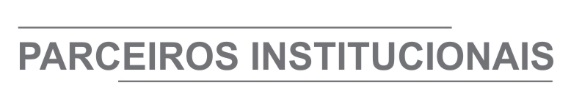 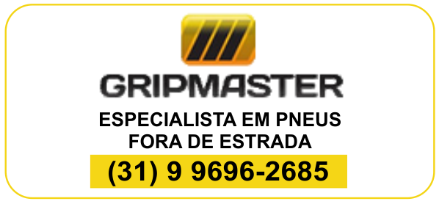 ÓRGÃO LICITANTE: URBEL/ SMOBI  ÓRGÃO LICITANTE: URBEL/ SMOBI  EDITAL: CC 005/2021 PROCESSO N.º 01-043.782/21-14EDITAL: CC 005/2021 PROCESSO N.º 01-043.782/21-14EDITAL: CC 005/2021 PROCESSO N.º 01-043.782/21-14Endereço: Av. do Contorno, 6.664, 1º Andar, SavassiDe segunda a sexta-feira, no horário de 09h00 às 12h00 e de 14h00 às 16h00 Informações: www.prefeitura.pbh.gov.br/licitacoes - urbel.dmr@pbh.gov.brEndereço: Av. do Contorno, 6.664, 1º Andar, SavassiDe segunda a sexta-feira, no horário de 09h00 às 12h00 e de 14h00 às 16h00 Informações: www.prefeitura.pbh.gov.br/licitacoes - urbel.dmr@pbh.gov.brEndereço: Av. do Contorno, 6.664, 1º Andar, SavassiDe segunda a sexta-feira, no horário de 09h00 às 12h00 e de 14h00 às 16h00 Informações: www.prefeitura.pbh.gov.br/licitacoes - urbel.dmr@pbh.gov.brEndereço: Av. do Contorno, 6.664, 1º Andar, SavassiDe segunda a sexta-feira, no horário de 09h00 às 12h00 e de 14h00 às 16h00 Informações: www.prefeitura.pbh.gov.br/licitacoes - urbel.dmr@pbh.gov.brEndereço: Av. do Contorno, 6.664, 1º Andar, SavassiDe segunda a sexta-feira, no horário de 09h00 às 12h00 e de 14h00 às 16h00 Informações: www.prefeitura.pbh.gov.br/licitacoes - urbel.dmr@pbh.gov.brOBJETO: SERVIÇOS E OBRAS DE EDIFICAÇÃO PARA IMPLANTAÇÃO DE 72 (SETENTA E DUAS) UNIDADESHABITACIONAIS PARA COMPLEMENTAÇÃO DO RESIDENCIAL OLARIA, CONJUNTO TAQUARIL. MODALIDADE: Concorrência. TIPO DE LICITAÇÃO: Menor Preço, aferido de forma global. REGIME DE EXECUÇÃO: Empreitada por Preço Unitário.OBJETO: SERVIÇOS E OBRAS DE EDIFICAÇÃO PARA IMPLANTAÇÃO DE 72 (SETENTA E DUAS) UNIDADESHABITACIONAIS PARA COMPLEMENTAÇÃO DO RESIDENCIAL OLARIA, CONJUNTO TAQUARIL. MODALIDADE: Concorrência. TIPO DE LICITAÇÃO: Menor Preço, aferido de forma global. REGIME DE EXECUÇÃO: Empreitada por Preço Unitário.DATAS: Consultas de caráter técnico ou legal e impugnações: conforme itens 5 e 6 deste edital.Recebimento das propostas: até as 15h00min do dia 13 de outubro de 2021.Julgamento das propostas: a partir das 09h00min do dia 14 de outubro de 2021Prazo de execução: conforme edital.DATAS: Consultas de caráter técnico ou legal e impugnações: conforme itens 5 e 6 deste edital.Recebimento das propostas: até as 15h00min do dia 13 de outubro de 2021.Julgamento das propostas: a partir das 09h00min do dia 14 de outubro de 2021Prazo de execução: conforme edital.DATAS: Consultas de caráter técnico ou legal e impugnações: conforme itens 5 e 6 deste edital.Recebimento das propostas: até as 15h00min do dia 13 de outubro de 2021.Julgamento das propostas: a partir das 09h00min do dia 14 de outubro de 2021Prazo de execução: conforme edital.VALORESVALORESVALORESVALORESVALORESValor Estimado da ObraCapital Social Igual ou SuperiorCapital Social Igual ou SuperiorGarantia de PropostaValor do EditalR$ 9.064.463,71R$ -R$ -R$ -R$ -CAPACIDADE TÉCNICA: Atestado (s) de Capacidade Técnico-Profissional fornecido (s) por pessoa (s) jurídica (s) de direito público ou privado, devidamente registrado (s) na entidade profissional competente, de que o profissional, comprovadamente integrante do quadro permanente da LICITANTE e devidamente registrado na entidade profissional competente, executou, na qualidade de responsável técnico, obras de edificações.CAPACIDADE TÉCNICA: Atestado (s) de Capacidade Técnico-Profissional fornecido (s) por pessoa (s) jurídica (s) de direito público ou privado, devidamente registrado (s) na entidade profissional competente, de que o profissional, comprovadamente integrante do quadro permanente da LICITANTE e devidamente registrado na entidade profissional competente, executou, na qualidade de responsável técnico, obras de edificações.CAPACIDADE TÉCNICA: Atestado (s) de Capacidade Técnico-Profissional fornecido (s) por pessoa (s) jurídica (s) de direito público ou privado, devidamente registrado (s) na entidade profissional competente, de que o profissional, comprovadamente integrante do quadro permanente da LICITANTE e devidamente registrado na entidade profissional competente, executou, na qualidade de responsável técnico, obras de edificações.CAPACIDADE TÉCNICA: Atestado (s) de Capacidade Técnico-Profissional fornecido (s) por pessoa (s) jurídica (s) de direito público ou privado, devidamente registrado (s) na entidade profissional competente, de que o profissional, comprovadamente integrante do quadro permanente da LICITANTE e devidamente registrado na entidade profissional competente, executou, na qualidade de responsável técnico, obras de edificações.CAPACIDADE TÉCNICA: Atestado (s) de Capacidade Técnico-Profissional fornecido (s) por pessoa (s) jurídica (s) de direito público ou privado, devidamente registrado (s) na entidade profissional competente, de que o profissional, comprovadamente integrante do quadro permanente da LICITANTE e devidamente registrado na entidade profissional competente, executou, na qualidade de responsável técnico, obras de edificações.CAPACIDADE OPERACIONAL: Atestado (s) de capacidade técnico-operacional fornecido (s) por pessoa (s) jurídica (s) de direito público ou privado, comprovando que a LICITANTE executou, diretamente, obras de edificações, comprovando a execução das seguintes atividades relevantes: 11.5.3.2.1 Serviços de terraplenagem; 11.5.3.2.2 Serviço de estrutura de concreto armado; 11.5.3.2.3 Serviços de obras complementares.CAPACIDADE OPERACIONAL: Atestado (s) de capacidade técnico-operacional fornecido (s) por pessoa (s) jurídica (s) de direito público ou privado, comprovando que a LICITANTE executou, diretamente, obras de edificações, comprovando a execução das seguintes atividades relevantes: 11.5.3.2.1 Serviços de terraplenagem; 11.5.3.2.2 Serviço de estrutura de concreto armado; 11.5.3.2.3 Serviços de obras complementares.CAPACIDADE OPERACIONAL: Atestado (s) de capacidade técnico-operacional fornecido (s) por pessoa (s) jurídica (s) de direito público ou privado, comprovando que a LICITANTE executou, diretamente, obras de edificações, comprovando a execução das seguintes atividades relevantes: 11.5.3.2.1 Serviços de terraplenagem; 11.5.3.2.2 Serviço de estrutura de concreto armado; 11.5.3.2.3 Serviços de obras complementares.CAPACIDADE OPERACIONAL: Atestado (s) de capacidade técnico-operacional fornecido (s) por pessoa (s) jurídica (s) de direito público ou privado, comprovando que a LICITANTE executou, diretamente, obras de edificações, comprovando a execução das seguintes atividades relevantes: 11.5.3.2.1 Serviços de terraplenagem; 11.5.3.2.2 Serviço de estrutura de concreto armado; 11.5.3.2.3 Serviços de obras complementares.CAPACIDADE OPERACIONAL: Atestado (s) de capacidade técnico-operacional fornecido (s) por pessoa (s) jurídica (s) de direito público ou privado, comprovando que a LICITANTE executou, diretamente, obras de edificações, comprovando a execução das seguintes atividades relevantes: 11.5.3.2.1 Serviços de terraplenagem; 11.5.3.2.2 Serviço de estrutura de concreto armado; 11.5.3.2.3 Serviços de obras complementares.ÍNDICE: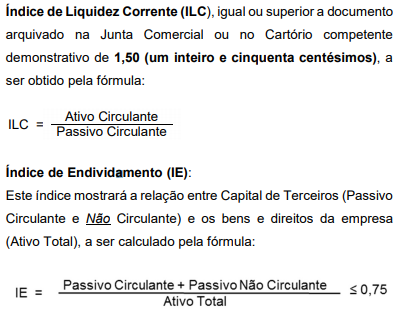 ÍNDICE:ÍNDICE:ÍNDICE:ÍNDICE:OBSERVAÇÕES: O texto integral do edital e seus anexos estarão à disposição dos interessados no site https://prefeitura.pbh.gov.br/ licitacoes. Caso o interessado não consiga acessá-lo pelo site poderá retirá-lo na SUAD – Protocolo Geral da URBEL, localizada em Belo Horizonte/ MG, na Av. do Contorno, 6.664, 1º Andar, Savassi, segunda a sexta-feira, de 09h às 15h, mediante agendamento prévio junto à Comissão Permanente de Licitação pelo e-mail cpl.urbel@pbh.gov.br, em meio digital, mediante o fornecimento pelo interessado de um CD-R ou DVD-R não utilizado e/ou por cópia reprográfica, à exceção do Apêndice VI do Anexo I, com a comprovação de recolhimento do valor conforme previsão editalícia.VISITA TÉCNICA 10.1 A licitante poderá, caso julgue necessário, visitar o local onde será realizada a intervenção, tendo assim condições de avaliar toda a complexidade e exigências da execução dos serviços da licitação, bem como as condições de execução e peculiaridades do local de intervenção. 10.2 A visita poderá ser acompanhada pela FISCALIZAÇÃO, devendo, neste caso, ser previamente agendada, utilizando-se os canais informados no item 18 deste Edital.10.2.1 Recomenda-se que 1 (um) único representante da empresa interessada compareça na visita técnica e que sejam observados os protocolos de segurança e saúde pública estabelecidos pelo Município de Belo Horizonte. 10.3 Não serão consideradas quaisquer alegações posteriores, relativas ao desconhecimento dos locais e das condições de execução e peculiaridades inerentes à natureza dos trabalhos. Clique aqui para obter informações do edital.OBSERVAÇÕES: O texto integral do edital e seus anexos estarão à disposição dos interessados no site https://prefeitura.pbh.gov.br/ licitacoes. Caso o interessado não consiga acessá-lo pelo site poderá retirá-lo na SUAD – Protocolo Geral da URBEL, localizada em Belo Horizonte/ MG, na Av. do Contorno, 6.664, 1º Andar, Savassi, segunda a sexta-feira, de 09h às 15h, mediante agendamento prévio junto à Comissão Permanente de Licitação pelo e-mail cpl.urbel@pbh.gov.br, em meio digital, mediante o fornecimento pelo interessado de um CD-R ou DVD-R não utilizado e/ou por cópia reprográfica, à exceção do Apêndice VI do Anexo I, com a comprovação de recolhimento do valor conforme previsão editalícia.VISITA TÉCNICA 10.1 A licitante poderá, caso julgue necessário, visitar o local onde será realizada a intervenção, tendo assim condições de avaliar toda a complexidade e exigências da execução dos serviços da licitação, bem como as condições de execução e peculiaridades do local de intervenção. 10.2 A visita poderá ser acompanhada pela FISCALIZAÇÃO, devendo, neste caso, ser previamente agendada, utilizando-se os canais informados no item 18 deste Edital.10.2.1 Recomenda-se que 1 (um) único representante da empresa interessada compareça na visita técnica e que sejam observados os protocolos de segurança e saúde pública estabelecidos pelo Município de Belo Horizonte. 10.3 Não serão consideradas quaisquer alegações posteriores, relativas ao desconhecimento dos locais e das condições de execução e peculiaridades inerentes à natureza dos trabalhos. Clique aqui para obter informações do edital.OBSERVAÇÕES: O texto integral do edital e seus anexos estarão à disposição dos interessados no site https://prefeitura.pbh.gov.br/ licitacoes. Caso o interessado não consiga acessá-lo pelo site poderá retirá-lo na SUAD – Protocolo Geral da URBEL, localizada em Belo Horizonte/ MG, na Av. do Contorno, 6.664, 1º Andar, Savassi, segunda a sexta-feira, de 09h às 15h, mediante agendamento prévio junto à Comissão Permanente de Licitação pelo e-mail cpl.urbel@pbh.gov.br, em meio digital, mediante o fornecimento pelo interessado de um CD-R ou DVD-R não utilizado e/ou por cópia reprográfica, à exceção do Apêndice VI do Anexo I, com a comprovação de recolhimento do valor conforme previsão editalícia.VISITA TÉCNICA 10.1 A licitante poderá, caso julgue necessário, visitar o local onde será realizada a intervenção, tendo assim condições de avaliar toda a complexidade e exigências da execução dos serviços da licitação, bem como as condições de execução e peculiaridades do local de intervenção. 10.2 A visita poderá ser acompanhada pela FISCALIZAÇÃO, devendo, neste caso, ser previamente agendada, utilizando-se os canais informados no item 18 deste Edital.10.2.1 Recomenda-se que 1 (um) único representante da empresa interessada compareça na visita técnica e que sejam observados os protocolos de segurança e saúde pública estabelecidos pelo Município de Belo Horizonte. 10.3 Não serão consideradas quaisquer alegações posteriores, relativas ao desconhecimento dos locais e das condições de execução e peculiaridades inerentes à natureza dos trabalhos. Clique aqui para obter informações do edital.OBSERVAÇÕES: O texto integral do edital e seus anexos estarão à disposição dos interessados no site https://prefeitura.pbh.gov.br/ licitacoes. Caso o interessado não consiga acessá-lo pelo site poderá retirá-lo na SUAD – Protocolo Geral da URBEL, localizada em Belo Horizonte/ MG, na Av. do Contorno, 6.664, 1º Andar, Savassi, segunda a sexta-feira, de 09h às 15h, mediante agendamento prévio junto à Comissão Permanente de Licitação pelo e-mail cpl.urbel@pbh.gov.br, em meio digital, mediante o fornecimento pelo interessado de um CD-R ou DVD-R não utilizado e/ou por cópia reprográfica, à exceção do Apêndice VI do Anexo I, com a comprovação de recolhimento do valor conforme previsão editalícia.VISITA TÉCNICA 10.1 A licitante poderá, caso julgue necessário, visitar o local onde será realizada a intervenção, tendo assim condições de avaliar toda a complexidade e exigências da execução dos serviços da licitação, bem como as condições de execução e peculiaridades do local de intervenção. 10.2 A visita poderá ser acompanhada pela FISCALIZAÇÃO, devendo, neste caso, ser previamente agendada, utilizando-se os canais informados no item 18 deste Edital.10.2.1 Recomenda-se que 1 (um) único representante da empresa interessada compareça na visita técnica e que sejam observados os protocolos de segurança e saúde pública estabelecidos pelo Município de Belo Horizonte. 10.3 Não serão consideradas quaisquer alegações posteriores, relativas ao desconhecimento dos locais e das condições de execução e peculiaridades inerentes à natureza dos trabalhos. Clique aqui para obter informações do edital.OBSERVAÇÕES: O texto integral do edital e seus anexos estarão à disposição dos interessados no site https://prefeitura.pbh.gov.br/ licitacoes. Caso o interessado não consiga acessá-lo pelo site poderá retirá-lo na SUAD – Protocolo Geral da URBEL, localizada em Belo Horizonte/ MG, na Av. do Contorno, 6.664, 1º Andar, Savassi, segunda a sexta-feira, de 09h às 15h, mediante agendamento prévio junto à Comissão Permanente de Licitação pelo e-mail cpl.urbel@pbh.gov.br, em meio digital, mediante o fornecimento pelo interessado de um CD-R ou DVD-R não utilizado e/ou por cópia reprográfica, à exceção do Apêndice VI do Anexo I, com a comprovação de recolhimento do valor conforme previsão editalícia.VISITA TÉCNICA 10.1 A licitante poderá, caso julgue necessário, visitar o local onde será realizada a intervenção, tendo assim condições de avaliar toda a complexidade e exigências da execução dos serviços da licitação, bem como as condições de execução e peculiaridades do local de intervenção. 10.2 A visita poderá ser acompanhada pela FISCALIZAÇÃO, devendo, neste caso, ser previamente agendada, utilizando-se os canais informados no item 18 deste Edital.10.2.1 Recomenda-se que 1 (um) único representante da empresa interessada compareça na visita técnica e que sejam observados os protocolos de segurança e saúde pública estabelecidos pelo Município de Belo Horizonte. 10.3 Não serão consideradas quaisquer alegações posteriores, relativas ao desconhecimento dos locais e das condições de execução e peculiaridades inerentes à natureza dos trabalhos. Clique aqui para obter informações do edital.ÓRGÃO LICITANTE: COPASA-MGÓRGÃO LICITANTE: COPASA-MGEDITAL: LICITAÇÃO INTERNACIONAL Nº CPLI. 1120210178EDITAL: LICITAÇÃO INTERNACIONAL Nº CPLI. 1120210178Endereço: Rua Carangola, 606, térreo, bairro Santo Antônio, Belo Horizonte/MG.Informações: Telefone: (31) 3250-1618/1619. Fax: (31) 3250-1670/1317. E-mail: Endereço: Rua Carangola, 606, térreo, bairro Santo Antônio, Belo Horizonte/MG.Informações: Telefone: (31) 3250-1618/1619. Fax: (31) 3250-1670/1317. E-mail: Endereço: Rua Carangola, 606, térreo, bairro Santo Antônio, Belo Horizonte/MG.Informações: Telefone: (31) 3250-1618/1619. Fax: (31) 3250-1670/1317. E-mail: Endereço: Rua Carangola, 606, térreo, bairro Santo Antônio, Belo Horizonte/MG.Informações: Telefone: (31) 3250-1618/1619. Fax: (31) 3250-1670/1317. E-mail: OBJETO: Licitação Internacional para execução, com fornecimento total de materiais, das obras e serviços de Ampliação do Sistema Integrado de Esgotamento Sanitário de Igarapé e São Joaquim de Bicas/MG. As empresas interessadas poderão participar individualmente ou como membros de um consórcio. Objeto: Programa despoluição, com o objetivo desta licitação a execução, com fornecimento total de materiais, das obras e serviços de Ampliação do Sistema Integrado de Esgotamento Sanitário de Igarapé e São Joaquim de Bicas/MG, conforme detalhado nos anexos no edital. Fonte de financiamento: KFW, projeto nº de BMZ 201366871, contrato nº 505668. OBJETO: Licitação Internacional para execução, com fornecimento total de materiais, das obras e serviços de Ampliação do Sistema Integrado de Esgotamento Sanitário de Igarapé e São Joaquim de Bicas/MG. As empresas interessadas poderão participar individualmente ou como membros de um consórcio. Objeto: Programa despoluição, com o objetivo desta licitação a execução, com fornecimento total de materiais, das obras e serviços de Ampliação do Sistema Integrado de Esgotamento Sanitário de Igarapé e São Joaquim de Bicas/MG, conforme detalhado nos anexos no edital. Fonte de financiamento: KFW, projeto nº de BMZ 201366871, contrato nº 505668. OBJETO: Licitação Internacional para execução, com fornecimento total de materiais, das obras e serviços de Ampliação do Sistema Integrado de Esgotamento Sanitário de Igarapé e São Joaquim de Bicas/MG. As empresas interessadas poderão participar individualmente ou como membros de um consórcio. Objeto: Programa despoluição, com o objetivo desta licitação a execução, com fornecimento total de materiais, das obras e serviços de Ampliação do Sistema Integrado de Esgotamento Sanitário de Igarapé e São Joaquim de Bicas/MG, conforme detalhado nos anexos no edital. Fonte de financiamento: KFW, projeto nº de BMZ 201366871, contrato nº 505668. DATAS: Entrega: 18/11/2021 às 08:30Abertura: 29/09/2021 às 08:30 Prazo de execução: 24 MESES.VALORESVALORESVALORESVALORESValor Estimado da ObraCapital Social Igual ou SuperiorCapital Social Igual ou SuperiorCapital Social Igual ou SuperiorR$ 84.492.882,24---CAPACIDADE TÉCNICA:a) Tubulação com diâmetro igual ou superior a 150 (cento e cinquenta) mm;b) Estação de Tratamento de Esgoto com capacidade igual ou superior a 50 (cinquenta) l/s;c) Ligação Predial de Esgoto;CAPACIDADE TÉCNICA:a) Tubulação com diâmetro igual ou superior a 150 (cento e cinquenta) mm;b) Estação de Tratamento de Esgoto com capacidade igual ou superior a 50 (cinquenta) l/s;c) Ligação Predial de Esgoto;CAPACIDADE TÉCNICA:a) Tubulação com diâmetro igual ou superior a 150 (cento e cinquenta) mm;b) Estação de Tratamento de Esgoto com capacidade igual ou superior a 50 (cinquenta) l/s;c) Ligação Predial de Esgoto;CAPACIDADE TÉCNICA:a) Tubulação com diâmetro igual ou superior a 150 (cento e cinquenta) mm;b) Estação de Tratamento de Esgoto com capacidade igual ou superior a 50 (cinquenta) l/s;c) Ligação Predial de Esgoto;CAPACIDADE OPERACIONAL: a) Rede de esgoto ou pluvial com diâmetro igual ou superior a 150 (cento e cinquenta) mm e com extensão igual ou superior a 21.400 (vinte e um mil e quatrocentos) m;b) Rede de esgoto ou pluvial, com tubulação de PVC e/ou manilha cerâmica e/ou concreto e/ou ferro fundido, com diâmetro igual ou superior a 500 (quinhentos) mm e com extensão igual ou superior a 2.400 (dois mil e quatrocentos) m;c) Estação de Tratamento de Esgoto, com capacidade igual ou superior a 50 (cinquenta) l/s;d) Ligação Predial de Esgoto com quantidade igual ou superior a 1.100 (um mil e cem) un;e) Pavimento asfáltico (CBUQ e/ou PMF) com quantidade igual ou superior a 12.900 (doze mil e novecentos) m²;f) Estrutura de escoramento de vala por qualquer processo, com quantidade igual ou superior a 77.600 (setenta e sete mil e seiscentos.) m²;g) Aterro compactado de valas, com quantidade igual ou superior a 42.200(quarenta e dois mil e duzentos) m³;CAPACIDADE OPERACIONAL: a) Rede de esgoto ou pluvial com diâmetro igual ou superior a 150 (cento e cinquenta) mm e com extensão igual ou superior a 21.400 (vinte e um mil e quatrocentos) m;b) Rede de esgoto ou pluvial, com tubulação de PVC e/ou manilha cerâmica e/ou concreto e/ou ferro fundido, com diâmetro igual ou superior a 500 (quinhentos) mm e com extensão igual ou superior a 2.400 (dois mil e quatrocentos) m;c) Estação de Tratamento de Esgoto, com capacidade igual ou superior a 50 (cinquenta) l/s;d) Ligação Predial de Esgoto com quantidade igual ou superior a 1.100 (um mil e cem) un;e) Pavimento asfáltico (CBUQ e/ou PMF) com quantidade igual ou superior a 12.900 (doze mil e novecentos) m²;f) Estrutura de escoramento de vala por qualquer processo, com quantidade igual ou superior a 77.600 (setenta e sete mil e seiscentos.) m²;g) Aterro compactado de valas, com quantidade igual ou superior a 42.200(quarenta e dois mil e duzentos) m³;CAPACIDADE OPERACIONAL: a) Rede de esgoto ou pluvial com diâmetro igual ou superior a 150 (cento e cinquenta) mm e com extensão igual ou superior a 21.400 (vinte e um mil e quatrocentos) m;b) Rede de esgoto ou pluvial, com tubulação de PVC e/ou manilha cerâmica e/ou concreto e/ou ferro fundido, com diâmetro igual ou superior a 500 (quinhentos) mm e com extensão igual ou superior a 2.400 (dois mil e quatrocentos) m;c) Estação de Tratamento de Esgoto, com capacidade igual ou superior a 50 (cinquenta) l/s;d) Ligação Predial de Esgoto com quantidade igual ou superior a 1.100 (um mil e cem) un;e) Pavimento asfáltico (CBUQ e/ou PMF) com quantidade igual ou superior a 12.900 (doze mil e novecentos) m²;f) Estrutura de escoramento de vala por qualquer processo, com quantidade igual ou superior a 77.600 (setenta e sete mil e seiscentos.) m²;g) Aterro compactado de valas, com quantidade igual ou superior a 42.200(quarenta e dois mil e duzentos) m³;CAPACIDADE OPERACIONAL: a) Rede de esgoto ou pluvial com diâmetro igual ou superior a 150 (cento e cinquenta) mm e com extensão igual ou superior a 21.400 (vinte e um mil e quatrocentos) m;b) Rede de esgoto ou pluvial, com tubulação de PVC e/ou manilha cerâmica e/ou concreto e/ou ferro fundido, com diâmetro igual ou superior a 500 (quinhentos) mm e com extensão igual ou superior a 2.400 (dois mil e quatrocentos) m;c) Estação de Tratamento de Esgoto, com capacidade igual ou superior a 50 (cinquenta) l/s;d) Ligação Predial de Esgoto com quantidade igual ou superior a 1.100 (um mil e cem) un;e) Pavimento asfáltico (CBUQ e/ou PMF) com quantidade igual ou superior a 12.900 (doze mil e novecentos) m²;f) Estrutura de escoramento de vala por qualquer processo, com quantidade igual ou superior a 77.600 (setenta e sete mil e seiscentos.) m²;g) Aterro compactado de valas, com quantidade igual ou superior a 42.200(quarenta e dois mil e duzentos) m³;ÍNDICES ECONÔMICOS: conforme edital.ÍNDICES ECONÔMICOS: conforme edital.ÍNDICES ECONÔMICOS: conforme edital.ÍNDICES ECONÔMICOS: conforme edital.OBSERVAÇÕES: Disponibilidade da documentação: De 09 de setembro de 2.021 a 18 de novembro de 2.021 até as 08:30, horário local de Brasília. Informações pelo e-mail cpli@copasa.com.br - Apresentação das propostas e documentação, em português. Mais informações e o caderno de licitação poderão ser obtidos, gratuitamente, através de download no endereço: www.copasa.com.br (link: licitações e contratos/licitações, pesquisar pelo número da licitação), a partir do dia 09/09/2021. As interessadas poderão designar engenheiro ou Arquiteto para efetuar visita técnica, para conhecimento das obras e serviços a serem executados. Para acompanhamento da visita técnica, fornecimento de informações e prestação de esclarecimentos porventura solicitados pelos interessados, estará disponível o Sr. Cleber Torres ou outro empregado da COPASA MG, do dia 09 de setembro 2021 ao dia 17 de novembro de 2021. O agendamento da visita poderá ser feito pelo e-mail: cleber.torres@copasa.com.br, telefone 31 3250 1968 ou 1048, a visita será no Escritório Local de São Joaquim de Bicas – Rua Coronel Gervásio Lara nº 867, Bairro Tereza Cristina – São Joaquim de Bicas / MG - SEGUE O LINK COM INFORMAÇÕES E EDITAL: https://www2.copasa.com.br/PortalComprasPrd/#/pesquisaDetalhes/2648E00C00261EDC84B597D3DA388A88.OBSERVAÇÕES: Disponibilidade da documentação: De 09 de setembro de 2.021 a 18 de novembro de 2.021 até as 08:30, horário local de Brasília. Informações pelo e-mail cpli@copasa.com.br - Apresentação das propostas e documentação, em português. Mais informações e o caderno de licitação poderão ser obtidos, gratuitamente, através de download no endereço: www.copasa.com.br (link: licitações e contratos/licitações, pesquisar pelo número da licitação), a partir do dia 09/09/2021. As interessadas poderão designar engenheiro ou Arquiteto para efetuar visita técnica, para conhecimento das obras e serviços a serem executados. Para acompanhamento da visita técnica, fornecimento de informações e prestação de esclarecimentos porventura solicitados pelos interessados, estará disponível o Sr. Cleber Torres ou outro empregado da COPASA MG, do dia 09 de setembro 2021 ao dia 17 de novembro de 2021. O agendamento da visita poderá ser feito pelo e-mail: cleber.torres@copasa.com.br, telefone 31 3250 1968 ou 1048, a visita será no Escritório Local de São Joaquim de Bicas – Rua Coronel Gervásio Lara nº 867, Bairro Tereza Cristina – São Joaquim de Bicas / MG - SEGUE O LINK COM INFORMAÇÕES E EDITAL: https://www2.copasa.com.br/PortalComprasPrd/#/pesquisaDetalhes/2648E00C00261EDC84B597D3DA388A88.OBSERVAÇÕES: Disponibilidade da documentação: De 09 de setembro de 2.021 a 18 de novembro de 2.021 até as 08:30, horário local de Brasília. Informações pelo e-mail cpli@copasa.com.br - Apresentação das propostas e documentação, em português. Mais informações e o caderno de licitação poderão ser obtidos, gratuitamente, através de download no endereço: www.copasa.com.br (link: licitações e contratos/licitações, pesquisar pelo número da licitação), a partir do dia 09/09/2021. As interessadas poderão designar engenheiro ou Arquiteto para efetuar visita técnica, para conhecimento das obras e serviços a serem executados. Para acompanhamento da visita técnica, fornecimento de informações e prestação de esclarecimentos porventura solicitados pelos interessados, estará disponível o Sr. Cleber Torres ou outro empregado da COPASA MG, do dia 09 de setembro 2021 ao dia 17 de novembro de 2021. O agendamento da visita poderá ser feito pelo e-mail: cleber.torres@copasa.com.br, telefone 31 3250 1968 ou 1048, a visita será no Escritório Local de São Joaquim de Bicas – Rua Coronel Gervásio Lara nº 867, Bairro Tereza Cristina – São Joaquim de Bicas / MG - SEGUE O LINK COM INFORMAÇÕES E EDITAL: https://www2.copasa.com.br/PortalComprasPrd/#/pesquisaDetalhes/2648E00C00261EDC84B597D3DA388A88.OBSERVAÇÕES: Disponibilidade da documentação: De 09 de setembro de 2.021 a 18 de novembro de 2.021 até as 08:30, horário local de Brasília. Informações pelo e-mail cpli@copasa.com.br - Apresentação das propostas e documentação, em português. Mais informações e o caderno de licitação poderão ser obtidos, gratuitamente, através de download no endereço: www.copasa.com.br (link: licitações e contratos/licitações, pesquisar pelo número da licitação), a partir do dia 09/09/2021. As interessadas poderão designar engenheiro ou Arquiteto para efetuar visita técnica, para conhecimento das obras e serviços a serem executados. Para acompanhamento da visita técnica, fornecimento de informações e prestação de esclarecimentos porventura solicitados pelos interessados, estará disponível o Sr. Cleber Torres ou outro empregado da COPASA MG, do dia 09 de setembro 2021 ao dia 17 de novembro de 2021. O agendamento da visita poderá ser feito pelo e-mail: cleber.torres@copasa.com.br, telefone 31 3250 1968 ou 1048, a visita será no Escritório Local de São Joaquim de Bicas – Rua Coronel Gervásio Lara nº 867, Bairro Tereza Cristina – São Joaquim de Bicas / MG - SEGUE O LINK COM INFORMAÇÕES E EDITAL: https://www2.copasa.com.br/PortalComprasPrd/#/pesquisaDetalhes/2648E00C00261EDC84B597D3DA388A88.	ÓRGÃO LICITANTE: COPASA-MG	ÓRGÃO LICITANTE: COPASA-MGEDITAL: Nº CPLI. 1120210185EDITAL: Nº CPLI. 1120210185Endereço: Rua Carangola, 606, Térreo, bairro Santo Antônio, Belo Horizonte/MG.Informações: Telefone: (31) 3250-1618/1619. Fax: (31) 3250-1670/1317. E-mail: Endereço: Rua Carangola, 606, Térreo, bairro Santo Antônio, Belo Horizonte/MG.Informações: Telefone: (31) 3250-1618/1619. Fax: (31) 3250-1670/1317. E-mail: Endereço: Rua Carangola, 606, Térreo, bairro Santo Antônio, Belo Horizonte/MG.Informações: Telefone: (31) 3250-1618/1619. Fax: (31) 3250-1670/1317. E-mail: Endereço: Rua Carangola, 606, Térreo, bairro Santo Antônio, Belo Horizonte/MG.Informações: Telefone: (31) 3250-1618/1619. Fax: (31) 3250-1670/1317. E-mail: OBJETO: Execução, com fornecimento total de materiais, das obras e ser- viços de construção de muro, para proteção da ETA - Estação de Tratamento de Água - do Sistema Morro Redondo, em Belo Horizonte / MG. OBJETO: Execução, com fornecimento total de materiais, das obras e ser- viços de construção de muro, para proteção da ETA - Estação de Tratamento de Água - do Sistema Morro Redondo, em Belo Horizonte / MG. OBJETO: Execução, com fornecimento total de materiais, das obras e ser- viços de construção de muro, para proteção da ETA - Estação de Tratamento de Água - do Sistema Morro Redondo, em Belo Horizonte / MG. DATAS: Entrega: 01/10/2021 às 08:30Abertura: 01/10/2021 às 08:30 Prazo de execução: 06 MESES.VALORESVALORESVALORESVALORESValor Estimado da ObraCapital Social Igual ou SuperiorCapital Social Igual ou SuperiorCapital Social Igual ou SuperiorR$ 483.771,74---CAPACIDADE TÉCNICA: a) Construção civil e/ou reforma em edificações CAPACIDADE TÉCNICA: a) Construção civil e/ou reforma em edificações CAPACIDADE TÉCNICA: a) Construção civil e/ou reforma em edificações CAPACIDADE TÉCNICA: a) Construção civil e/ou reforma em edificações CAPACIDADE OPERACIONAL: a) Construção civil e/ou reforma em edificaçõesCAPACIDADE OPERACIONAL: a) Construção civil e/ou reforma em edificaçõesCAPACIDADE OPERACIONAL: a) Construção civil e/ou reforma em edificaçõesCAPACIDADE OPERACIONAL: a) Construção civil e/ou reforma em edificaçõesÍNDICES ECONÔMICOS: conforme edital.ÍNDICES ECONÔMICOS: conforme edital.ÍNDICES ECONÔMICOS: conforme edital.ÍNDICES ECONÔMICOS: conforme edital.OBSERVAÇÕES: As interessadas poderão designar engenheiro ou Arquiteto para efetuar visita técnica, para conhecimento das obras e serviços a serem executados. Para acompanhamento da visita técnica, fornecimento de informações e prestação de esclarecimentos porventura solicitados pelos interessados, estará disponível, o Sr. Hamilton Rodrigues dos Santos ou outro empregado da COPASA MG, do dia 09 de setembro de 2021 ao dia 29 de setembro de 2021. O agendamento da visita poderá ser feito pelo e-mail: usrv@copasa.com.br ou pelo telefone 31 3541 5995. SEGUE O LINK COM INFORMAÇÕES E EDITAL: https://www2.copasa.com.br/PortalComprasPrd/#/pesquisaDetalhes/2648E00C00261EDC8496BEBC305C4300. OBSERVAÇÕES: As interessadas poderão designar engenheiro ou Arquiteto para efetuar visita técnica, para conhecimento das obras e serviços a serem executados. Para acompanhamento da visita técnica, fornecimento de informações e prestação de esclarecimentos porventura solicitados pelos interessados, estará disponível, o Sr. Hamilton Rodrigues dos Santos ou outro empregado da COPASA MG, do dia 09 de setembro de 2021 ao dia 29 de setembro de 2021. O agendamento da visita poderá ser feito pelo e-mail: usrv@copasa.com.br ou pelo telefone 31 3541 5995. SEGUE O LINK COM INFORMAÇÕES E EDITAL: https://www2.copasa.com.br/PortalComprasPrd/#/pesquisaDetalhes/2648E00C00261EDC8496BEBC305C4300. OBSERVAÇÕES: As interessadas poderão designar engenheiro ou Arquiteto para efetuar visita técnica, para conhecimento das obras e serviços a serem executados. Para acompanhamento da visita técnica, fornecimento de informações e prestação de esclarecimentos porventura solicitados pelos interessados, estará disponível, o Sr. Hamilton Rodrigues dos Santos ou outro empregado da COPASA MG, do dia 09 de setembro de 2021 ao dia 29 de setembro de 2021. O agendamento da visita poderá ser feito pelo e-mail: usrv@copasa.com.br ou pelo telefone 31 3541 5995. SEGUE O LINK COM INFORMAÇÕES E EDITAL: https://www2.copasa.com.br/PortalComprasPrd/#/pesquisaDetalhes/2648E00C00261EDC8496BEBC305C4300. OBSERVAÇÕES: As interessadas poderão designar engenheiro ou Arquiteto para efetuar visita técnica, para conhecimento das obras e serviços a serem executados. Para acompanhamento da visita técnica, fornecimento de informações e prestação de esclarecimentos porventura solicitados pelos interessados, estará disponível, o Sr. Hamilton Rodrigues dos Santos ou outro empregado da COPASA MG, do dia 09 de setembro de 2021 ao dia 29 de setembro de 2021. O agendamento da visita poderá ser feito pelo e-mail: usrv@copasa.com.br ou pelo telefone 31 3541 5995. SEGUE O LINK COM INFORMAÇÕES E EDITAL: https://www2.copasa.com.br/PortalComprasPrd/#/pesquisaDetalhes/2648E00C00261EDC8496BEBC305C4300. 	ÓRGÃO LICITANTE: COPASA-MG	ÓRGÃO LICITANTE: COPASA-MGEDITAL: Nº CPLI. 1120210187EDITAL: Nº CPLI. 1120210187Endereço: Rua Carangola, 606, térreo, bairro Santo Antônio, Belo Horizonte/MG.Informações: Telefone: (31) 3250-1618/1619. Fax: (31) 3250-1670/1317. E-mail: Endereço: Rua Carangola, 606, térreo, bairro Santo Antônio, Belo Horizonte/MG.Informações: Telefone: (31) 3250-1618/1619. Fax: (31) 3250-1670/1317. E-mail: Endereço: Rua Carangola, 606, térreo, bairro Santo Antônio, Belo Horizonte/MG.Informações: Telefone: (31) 3250-1618/1619. Fax: (31) 3250-1670/1317. E-mail: Endereço: Rua Carangola, 606, térreo, bairro Santo Antônio, Belo Horizonte/MG.Informações: Telefone: (31) 3250-1618/1619. Fax: (31) 3250-1670/1317. E-mail: OBJETO: Execução, com fornecimento parcial de materiais, das obras e serviços de Melhorias no Sistema de Abastecimento de Água de Rio Casca / MG. OBJETO: Execução, com fornecimento parcial de materiais, das obras e serviços de Melhorias no Sistema de Abastecimento de Água de Rio Casca / MG. OBJETO: Execução, com fornecimento parcial de materiais, das obras e serviços de Melhorias no Sistema de Abastecimento de Água de Rio Casca / MG. DATAS: Entrega: 01/10/2021 às 10:00Abertura: 01/10/2021 às 10:00Prazo de execução: 02 MESES.VALORESVALORESVALORESVALORESValor Estimado da ObraCapital Social Igual ou SuperiorCapital Social Igual ou SuperiorCapital Social Igual ou SuperiorR$ 102.262,19---CAPACIDADE TÉCNICA: a) Tubulação com diâmetro igual ou superior a 250(duzentos e cinquenta) mm;b) Construção civil e/ou reforma em edificações.CAPACIDADE TÉCNICA: a) Tubulação com diâmetro igual ou superior a 250(duzentos e cinquenta) mm;b) Construção civil e/ou reforma em edificações.CAPACIDADE TÉCNICA: a) Tubulação com diâmetro igual ou superior a 250(duzentos e cinquenta) mm;b) Construção civil e/ou reforma em edificações.CAPACIDADE TÉCNICA: a) Tubulação com diâmetro igual ou superior a 250(duzentos e cinquenta) mm;b) Construção civil e/ou reforma em edificações.CAPACIDADE OPERACIONAL: a) Tubulação com diâmetro igual ou superior a 250(duzentos e cinquenta) mm;b) Construção civil e/ou reforma em edificações.CAPACIDADE OPERACIONAL: a) Tubulação com diâmetro igual ou superior a 250(duzentos e cinquenta) mm;b) Construção civil e/ou reforma em edificações.CAPACIDADE OPERACIONAL: a) Tubulação com diâmetro igual ou superior a 250(duzentos e cinquenta) mm;b) Construção civil e/ou reforma em edificações.CAPACIDADE OPERACIONAL: a) Tubulação com diâmetro igual ou superior a 250(duzentos e cinquenta) mm;b) Construção civil e/ou reforma em edificações.ÍNDICES ECONÔMICOS: conforme edital.ÍNDICES ECONÔMICOS: conforme edital.ÍNDICES ECONÔMICOS: conforme edital.ÍNDICES ECONÔMICOS: conforme edital.OBSERVAÇÕES: As interessadas poderão designar engenheiro ou Arquiteto para efetuar visita técnica, para conhecimento das obras e serviços a serem executados. Para acompanhamento da visita técnica, fornecimento de informações e prestação de esclarecimentos porventura solicitados pelos interessados, estará disponível, o Sr. Eric Medeiros Silva ou outro empregado da COPASA MG, do dia 09 de setembro de 2021 ao dia 30 de setembro de 2021. O agendamento da visita poderá ser feito pelo e-mail: eric.medeiros@copasa.com.br ou pelo telefone (33) 3329 9244. A visita será realizada na Rua/Avenida Coronel Jose Vieira, nr: s/n, Bairro Centro, Cidade Rio Casca/MG. SEGUE O LINK COM INFORMAÇÕES E EDITAL: https://www2.copasa.com.br/PortalComprasPrd/#/pesquisaDetalhes/2648E00C00261EDC8495B678E57480AB. OBSERVAÇÕES: As interessadas poderão designar engenheiro ou Arquiteto para efetuar visita técnica, para conhecimento das obras e serviços a serem executados. Para acompanhamento da visita técnica, fornecimento de informações e prestação de esclarecimentos porventura solicitados pelos interessados, estará disponível, o Sr. Eric Medeiros Silva ou outro empregado da COPASA MG, do dia 09 de setembro de 2021 ao dia 30 de setembro de 2021. O agendamento da visita poderá ser feito pelo e-mail: eric.medeiros@copasa.com.br ou pelo telefone (33) 3329 9244. A visita será realizada na Rua/Avenida Coronel Jose Vieira, nr: s/n, Bairro Centro, Cidade Rio Casca/MG. SEGUE O LINK COM INFORMAÇÕES E EDITAL: https://www2.copasa.com.br/PortalComprasPrd/#/pesquisaDetalhes/2648E00C00261EDC8495B678E57480AB. OBSERVAÇÕES: As interessadas poderão designar engenheiro ou Arquiteto para efetuar visita técnica, para conhecimento das obras e serviços a serem executados. Para acompanhamento da visita técnica, fornecimento de informações e prestação de esclarecimentos porventura solicitados pelos interessados, estará disponível, o Sr. Eric Medeiros Silva ou outro empregado da COPASA MG, do dia 09 de setembro de 2021 ao dia 30 de setembro de 2021. O agendamento da visita poderá ser feito pelo e-mail: eric.medeiros@copasa.com.br ou pelo telefone (33) 3329 9244. A visita será realizada na Rua/Avenida Coronel Jose Vieira, nr: s/n, Bairro Centro, Cidade Rio Casca/MG. SEGUE O LINK COM INFORMAÇÕES E EDITAL: https://www2.copasa.com.br/PortalComprasPrd/#/pesquisaDetalhes/2648E00C00261EDC8495B678E57480AB. OBSERVAÇÕES: As interessadas poderão designar engenheiro ou Arquiteto para efetuar visita técnica, para conhecimento das obras e serviços a serem executados. Para acompanhamento da visita técnica, fornecimento de informações e prestação de esclarecimentos porventura solicitados pelos interessados, estará disponível, o Sr. Eric Medeiros Silva ou outro empregado da COPASA MG, do dia 09 de setembro de 2021 ao dia 30 de setembro de 2021. O agendamento da visita poderá ser feito pelo e-mail: eric.medeiros@copasa.com.br ou pelo telefone (33) 3329 9244. A visita será realizada na Rua/Avenida Coronel Jose Vieira, nr: s/n, Bairro Centro, Cidade Rio Casca/MG. SEGUE O LINK COM INFORMAÇÕES E EDITAL: https://www2.copasa.com.br/PortalComprasPrd/#/pesquisaDetalhes/2648E00C00261EDC8495B678E57480AB. 	ÓRGÃO LICITANTE: COPASA-MG	ÓRGÃO LICITANTE: COPASA-MGEDITAL: Nº CPLI. 1120210188EDITAL: Nº CPLI. 1120210188Endereço: Rua Carangola, 606, térreo, bairro Santo Antônio, Belo Horizonte/MG.Informações: Telefone: (31) 3250-1618/1619. Fax: (31) 3250-1670/1317. E-mail: Endereço: Rua Carangola, 606, térreo, bairro Santo Antônio, Belo Horizonte/MG.Informações: Telefone: (31) 3250-1618/1619. Fax: (31) 3250-1670/1317. E-mail: Endereço: Rua Carangola, 606, térreo, bairro Santo Antônio, Belo Horizonte/MG.Informações: Telefone: (31) 3250-1618/1619. Fax: (31) 3250-1670/1317. E-mail: Endereço: Rua Carangola, 606, térreo, bairro Santo Antônio, Belo Horizonte/MG.Informações: Telefone: (31) 3250-1618/1619. Fax: (31) 3250-1670/1317. E-mail: OBJETO: execução, com fornecimento total de materiais, das obras e serviços para restauração do reservatório metálico 500m³ do Sistema de Abastecimento de Água de Poço Fundo / MG. OBJETO: execução, com fornecimento total de materiais, das obras e serviços para restauração do reservatório metálico 500m³ do Sistema de Abastecimento de Água de Poço Fundo / MG. OBJETO: execução, com fornecimento total de materiais, das obras e serviços para restauração do reservatório metálico 500m³ do Sistema de Abastecimento de Água de Poço Fundo / MG. DATAS: Entrega: 01/10/2021 às 14:30Abertura: 01/10/2021 às 14:30 Prazo de execução: 04 MESES.VALORESVALORESVALORESVALORESValor Estimado da ObraCapital Social Igual ou SuperiorCapital Social Igual ou SuperiorCapital Social Igual ou SuperiorR$ 274.380,01---CAPACIDADE TÉCNICA: a) Execução e/ou recuperação de estruturas metálicas e/ou execução de serviços de caldeiraria.CAPACIDADE TÉCNICA: a) Execução e/ou recuperação de estruturas metálicas e/ou execução de serviços de caldeiraria.CAPACIDADE TÉCNICA: a) Execução e/ou recuperação de estruturas metálicas e/ou execução de serviços de caldeiraria.CAPACIDADE TÉCNICA: a) Execução e/ou recuperação de estruturas metálicas e/ou execução de serviços de caldeiraria.CAPACIDADE OPERACIONAL: a) Execução e/ou recuperação de estruturas metálicas e/ou execução de serviços de caldeiraria.CAPACIDADE OPERACIONAL: a) Execução e/ou recuperação de estruturas metálicas e/ou execução de serviços de caldeiraria.CAPACIDADE OPERACIONAL: a) Execução e/ou recuperação de estruturas metálicas e/ou execução de serviços de caldeiraria.CAPACIDADE OPERACIONAL: a) Execução e/ou recuperação de estruturas metálicas e/ou execução de serviços de caldeiraria.ÍNDICES ECONÔMICOS: conforme edital.ÍNDICES ECONÔMICOS: conforme edital.ÍNDICES ECONÔMICOS: conforme edital.ÍNDICES ECONÔMICOS: conforme edital.OBSERVAÇÕES: As interessadas poderão designar engenheiro ou Arquiteto para efetuar visita técnica, para conhecimento das obras e serviços a serem executados. Para acompanhamento da visita técnica, fornecimento de informações e prestação de esclarecimentos porventura solicitados pelos interessados, estará disponível, o Sr. Marco Aurélio Ribeiro ou outro empregado da COPASA MG, do dia 09 de setembro de 2021 ao dia 30 de setembro de 2021. O agendamento da visita poderá ser feito pelo e-mail: marco.ribeiro@copasa.com.br; ou pelo telefone (35) 99804-6202.SEGUE O LINK COM INFORMAÇÕES E EDITAL: https://www2.copasa.com.br/PortalComprasPrd/#/pesquisaDetalhes/2648E00C00261EDC849A4E139E3A0AF2. OBSERVAÇÕES: As interessadas poderão designar engenheiro ou Arquiteto para efetuar visita técnica, para conhecimento das obras e serviços a serem executados. Para acompanhamento da visita técnica, fornecimento de informações e prestação de esclarecimentos porventura solicitados pelos interessados, estará disponível, o Sr. Marco Aurélio Ribeiro ou outro empregado da COPASA MG, do dia 09 de setembro de 2021 ao dia 30 de setembro de 2021. O agendamento da visita poderá ser feito pelo e-mail: marco.ribeiro@copasa.com.br; ou pelo telefone (35) 99804-6202.SEGUE O LINK COM INFORMAÇÕES E EDITAL: https://www2.copasa.com.br/PortalComprasPrd/#/pesquisaDetalhes/2648E00C00261EDC849A4E139E3A0AF2. OBSERVAÇÕES: As interessadas poderão designar engenheiro ou Arquiteto para efetuar visita técnica, para conhecimento das obras e serviços a serem executados. Para acompanhamento da visita técnica, fornecimento de informações e prestação de esclarecimentos porventura solicitados pelos interessados, estará disponível, o Sr. Marco Aurélio Ribeiro ou outro empregado da COPASA MG, do dia 09 de setembro de 2021 ao dia 30 de setembro de 2021. O agendamento da visita poderá ser feito pelo e-mail: marco.ribeiro@copasa.com.br; ou pelo telefone (35) 99804-6202.SEGUE O LINK COM INFORMAÇÕES E EDITAL: https://www2.copasa.com.br/PortalComprasPrd/#/pesquisaDetalhes/2648E00C00261EDC849A4E139E3A0AF2. OBSERVAÇÕES: As interessadas poderão designar engenheiro ou Arquiteto para efetuar visita técnica, para conhecimento das obras e serviços a serem executados. Para acompanhamento da visita técnica, fornecimento de informações e prestação de esclarecimentos porventura solicitados pelos interessados, estará disponível, o Sr. Marco Aurélio Ribeiro ou outro empregado da COPASA MG, do dia 09 de setembro de 2021 ao dia 30 de setembro de 2021. O agendamento da visita poderá ser feito pelo e-mail: marco.ribeiro@copasa.com.br; ou pelo telefone (35) 99804-6202.SEGUE O LINK COM INFORMAÇÕES E EDITAL: https://www2.copasa.com.br/PortalComprasPrd/#/pesquisaDetalhes/2648E00C00261EDC849A4E139E3A0AF2. ÓRGÃO LICITANTE: DEPARTAMENTO DE EDIFICAÇÕES E ESTRADAS DE RODAGEM DE MINAS GERAIS - DERÓRGÃO LICITANTE: DEPARTAMENTO DE EDIFICAÇÕES E ESTRADAS DE RODAGEM DE MINAS GERAIS - DERAVISO DE LICITAÇÃO EDITAL Nº: 102/2021. PROCESSO SEI Nº: 2300.01.0196874/2021-35.AVISO DE LICITAÇÃO EDITAL Nº: 102/2021. PROCESSO SEI Nº: 2300.01.0196874/2021-35.Endereço: Av. dos Andradas, 1.120, sala 1009, Belo Horizonte/MG.Informações: Telefone: 3235-1272 - site www.der.mg.gov.br - E-mail: asl@deer.mg.gov.br Endereço: Av. dos Andradas, 1.120, sala 1009, Belo Horizonte/MG.Informações: Telefone: 3235-1272 - site www.der.mg.gov.br - E-mail: asl@deer.mg.gov.br Endereço: Av. dos Andradas, 1.120, sala 1009, Belo Horizonte/MG.Informações: Telefone: 3235-1272 - site www.der.mg.gov.br - E-mail: asl@deer.mg.gov.br Endereço: Av. dos Andradas, 1.120, sala 1009, Belo Horizonte/MG.Informações: Telefone: 3235-1272 - site www.der.mg.gov.br - E-mail: asl@deer.mg.gov.br OBJETO: CONCORRÊNCIA: Para Execução dos serviços de recuperação funcional dos seguintes trechos: Jordânia - Almenara, na Rodovia LMG 634; Entrº LMG-634 (p/Almenara) - Mata Verde, na Rodovia LMG 601 e Bandeira - Entrº LMG-634, na rodovia LMG 630. A execução dos serviços descritos está restrita ao âmbito de circunscrição da 27ª URG do DER/MG - Pedra Azul. de acordo com edital e composições de custos unitários constantes do quadro de quantidades, que estarão disponíveis no endereço acima citado e no site www.der.mg.gov.br, a partir do dia 09/09/2021. OBJETO: CONCORRÊNCIA: Para Execução dos serviços de recuperação funcional dos seguintes trechos: Jordânia - Almenara, na Rodovia LMG 634; Entrº LMG-634 (p/Almenara) - Mata Verde, na Rodovia LMG 601 e Bandeira - Entrº LMG-634, na rodovia LMG 630. A execução dos serviços descritos está restrita ao âmbito de circunscrição da 27ª URG do DER/MG - Pedra Azul. de acordo com edital e composições de custos unitários constantes do quadro de quantidades, que estarão disponíveis no endereço acima citado e no site www.der.mg.gov.br, a partir do dia 09/09/2021. DATAS: ABERTURA: Licitação, às 14:00hs (nove horas) do dia 19/10/2021.Entrega dos envelopes de proposta e documentação deverá ser realizada até às 17:00 do dia 18/10/2021.Prazo de execução: 24 meses.DATAS: ABERTURA: Licitação, às 14:00hs (nove horas) do dia 19/10/2021.Entrega dos envelopes de proposta e documentação deverá ser realizada até às 17:00 do dia 18/10/2021.Prazo de execução: 24 meses.VALORESVALORESVALORESVALORESValor Estimado da ObraCapital Social Igual ou SuperiorGarantia de PropostaValor do EditalR$ 50.686.914,52R$ -R$R$ -CAPACIDADE TÉCNICA: ATESTADO (S) DE CAPACIDADE TÉCNICA DO RESPONSÁVEL TÉCNICO da empresa, fornecido por pessoa jurídica de direito público ou privado, devidamente certificado pelo Conselho Regional de Engenharia e Agronomia – CREA, acompanhado da respectiva Certidão de Acervo Técnico – CAT, comprovando ter executado serviços de drenagem e pavimentação em obra rodoviária.CAPACIDADE TÉCNICA: ATESTADO (S) DE CAPACIDADE TÉCNICA DO RESPONSÁVEL TÉCNICO da empresa, fornecido por pessoa jurídica de direito público ou privado, devidamente certificado pelo Conselho Regional de Engenharia e Agronomia – CREA, acompanhado da respectiva Certidão de Acervo Técnico – CAT, comprovando ter executado serviços de drenagem e pavimentação em obra rodoviária.CAPACIDADE TÉCNICA: ATESTADO (S) DE CAPACIDADE TÉCNICA DO RESPONSÁVEL TÉCNICO da empresa, fornecido por pessoa jurídica de direito público ou privado, devidamente certificado pelo Conselho Regional de Engenharia e Agronomia – CREA, acompanhado da respectiva Certidão de Acervo Técnico – CAT, comprovando ter executado serviços de drenagem e pavimentação em obra rodoviária.CAPACIDADE TÉCNICA: ATESTADO (S) DE CAPACIDADE TÉCNICA DO RESPONSÁVEL TÉCNICO da empresa, fornecido por pessoa jurídica de direito público ou privado, devidamente certificado pelo Conselho Regional de Engenharia e Agronomia – CREA, acompanhado da respectiva Certidão de Acervo Técnico – CAT, comprovando ter executado serviços de drenagem e pavimentação em obra rodoviária.CAPACIDADE OPERACIONAL: COMPROVAÇÃO DE APTIDÃO DE DESEMPENHO TÉCNICO DA LICITANTE, por meio de atestado (s) ou certidão (ões), fornecidos por pessoa jurídica de direito público ou privado, comprovando ter executado os serviços a seguir discriminados, nas quantidades mínimas, referentes a parcela de maior relevância técnica ou econômica.Reciclagem de pavimento 61.164,00 m³ Reperfilamento com CBUQ - Concreto betuminoso Usinado à Quente 13.711,00 t CBUQ - Concreto Betuminoso Usinado à Quente 20.120,00 m³CAPACIDADE OPERACIONAL: COMPROVAÇÃO DE APTIDÃO DE DESEMPENHO TÉCNICO DA LICITANTE, por meio de atestado (s) ou certidão (ões), fornecidos por pessoa jurídica de direito público ou privado, comprovando ter executado os serviços a seguir discriminados, nas quantidades mínimas, referentes a parcela de maior relevância técnica ou econômica.Reciclagem de pavimento 61.164,00 m³ Reperfilamento com CBUQ - Concreto betuminoso Usinado à Quente 13.711,00 t CBUQ - Concreto Betuminoso Usinado à Quente 20.120,00 m³CAPACIDADE OPERACIONAL: COMPROVAÇÃO DE APTIDÃO DE DESEMPENHO TÉCNICO DA LICITANTE, por meio de atestado (s) ou certidão (ões), fornecidos por pessoa jurídica de direito público ou privado, comprovando ter executado os serviços a seguir discriminados, nas quantidades mínimas, referentes a parcela de maior relevância técnica ou econômica.Reciclagem de pavimento 61.164,00 m³ Reperfilamento com CBUQ - Concreto betuminoso Usinado à Quente 13.711,00 t CBUQ - Concreto Betuminoso Usinado à Quente 20.120,00 m³CAPACIDADE OPERACIONAL: COMPROVAÇÃO DE APTIDÃO DE DESEMPENHO TÉCNICO DA LICITANTE, por meio de atestado (s) ou certidão (ões), fornecidos por pessoa jurídica de direito público ou privado, comprovando ter executado os serviços a seguir discriminados, nas quantidades mínimas, referentes a parcela de maior relevância técnica ou econômica.Reciclagem de pavimento 61.164,00 m³ Reperfilamento com CBUQ - Concreto betuminoso Usinado à Quente 13.711,00 t CBUQ - Concreto Betuminoso Usinado à Quente 20.120,00 m³ÍNDICES ECONÔMICOS: conforme edital. ÍNDICES ECONÔMICOS: conforme edital. ÍNDICES ECONÔMICOS: conforme edital. ÍNDICES ECONÔMICOS: conforme edital. OBSERVAÇÕES: A visita técnica ocorrerá nos dias 23/09/2021 e 24/09/2021, mediante agendamento. Informações complementares poderão ser obtidas pelo telefone 3235-1272 ou pelo site acima mencionado.SEGUE O LINK COM INFORMAÇÕES E EDITAL: http://www.der.mg.gov.br/transparencia/licitacoes/concorrencias-tomadas-de-preco-2021/1809-licitacoes/concorrencia-tomada-de-preco-2021/2646-edital-102-2021. OBSERVAÇÕES: A visita técnica ocorrerá nos dias 23/09/2021 e 24/09/2021, mediante agendamento. Informações complementares poderão ser obtidas pelo telefone 3235-1272 ou pelo site acima mencionado.SEGUE O LINK COM INFORMAÇÕES E EDITAL: http://www.der.mg.gov.br/transparencia/licitacoes/concorrencias-tomadas-de-preco-2021/1809-licitacoes/concorrencia-tomada-de-preco-2021/2646-edital-102-2021. OBSERVAÇÕES: A visita técnica ocorrerá nos dias 23/09/2021 e 24/09/2021, mediante agendamento. Informações complementares poderão ser obtidas pelo telefone 3235-1272 ou pelo site acima mencionado.SEGUE O LINK COM INFORMAÇÕES E EDITAL: http://www.der.mg.gov.br/transparencia/licitacoes/concorrencias-tomadas-de-preco-2021/1809-licitacoes/concorrencia-tomada-de-preco-2021/2646-edital-102-2021. OBSERVAÇÕES: A visita técnica ocorrerá nos dias 23/09/2021 e 24/09/2021, mediante agendamento. Informações complementares poderão ser obtidas pelo telefone 3235-1272 ou pelo site acima mencionado.SEGUE O LINK COM INFORMAÇÕES E EDITAL: http://www.der.mg.gov.br/transparencia/licitacoes/concorrencias-tomadas-de-preco-2021/1809-licitacoes/concorrencia-tomada-de-preco-2021/2646-edital-102-2021. ÓRGÃO LICITANTE: DEPARTAMENTO DE EDIFICAÇÕES E ESTRADAS DE RODAGEM DE MINAS GERAIS - DERÓRGÃO LICITANTE: DEPARTAMENTO DE EDIFICAÇÕES E ESTRADAS DE RODAGEM DE MINAS GERAIS - DERAVISO DE LICITAÇÃO EDITAL Nº: 103/2021. PROCESSO SEI Nº: 2300.01.0200614/2021-32.AVISO DE LICITAÇÃO EDITAL Nº: 103/2021. PROCESSO SEI Nº: 2300.01.0200614/2021-32.Endereço: Av. dos Andradas, 1.120, sala 1009, Belo Horizonte/MG.Informações: Telefone: 3235-1272 - site www.der.mg.gov.br - E-mail: asl@deer.mg.gov.br Endereço: Av. dos Andradas, 1.120, sala 1009, Belo Horizonte/MG.Informações: Telefone: 3235-1272 - site www.der.mg.gov.br - E-mail: asl@deer.mg.gov.br Endereço: Av. dos Andradas, 1.120, sala 1009, Belo Horizonte/MG.Informações: Telefone: 3235-1272 - site www.der.mg.gov.br - E-mail: asl@deer.mg.gov.br Endereço: Av. dos Andradas, 1.120, sala 1009, Belo Horizonte/MG.Informações: Telefone: 3235-1272 - site www.der.mg.gov.br - E-mail: asl@deer.mg.gov.br OBJETO: CONCORRÊNCIA: Recuperação Funcional do Pavimento na Rodovia LMG-633, trecho Entrº MG-401 - Mocambinho. A execução dos serviços descritos está restrita ao âmbito de circunscrição da 32ª URG do DER/MG - Janaúba, de acordo com edital e composições de custos unitários constantes do quadro de quantidades, que estarão disponíveis no endereço acima citado e no site www.der.mg.gov.br, a partir do dia 09/09/2021. OBJETO: CONCORRÊNCIA: Recuperação Funcional do Pavimento na Rodovia LMG-633, trecho Entrº MG-401 - Mocambinho. A execução dos serviços descritos está restrita ao âmbito de circunscrição da 32ª URG do DER/MG - Janaúba, de acordo com edital e composições de custos unitários constantes do quadro de quantidades, que estarão disponíveis no endereço acima citado e no site www.der.mg.gov.br, a partir do dia 09/09/2021. DATAS: Abertura: Licitação, às 09:00 (nove horas) do dia 20/10/2021A entrega dos envelopes de proposta e documentação deverá ser realizada até às 17:00 do dia 19/10/2021.Prazo de execução: 12 meses.DATAS: Abertura: Licitação, às 09:00 (nove horas) do dia 20/10/2021A entrega dos envelopes de proposta e documentação deverá ser realizada até às 17:00 do dia 19/10/2021.Prazo de execução: 12 meses.VALORESVALORESVALORESVALORESValor Estimado da ObraCapital Social Igual ou SuperiorGarantia de PropostaValor do EditalR$ 6.773.385,34R$ -R$ 67.730,00R$ -CAPACIDADE TÉCNICA: ATESTADO (S) DE CAPACIDADE TÉCNICA DO RESPONSÁVEL TÉCNICO da empresa, fornecido por pessoa jurídica de direito público ou privado, devidamente certificado pelo Conselho Regional de Engenharia e Agronomia – CREA, acompanhado da respectiva Certidão de Acervo Técnico – CAT, comprovando ter executado serviços de drenagem e pavimentação em obra rodoviária.CAPACIDADE TÉCNICA: ATESTADO (S) DE CAPACIDADE TÉCNICA DO RESPONSÁVEL TÉCNICO da empresa, fornecido por pessoa jurídica de direito público ou privado, devidamente certificado pelo Conselho Regional de Engenharia e Agronomia – CREA, acompanhado da respectiva Certidão de Acervo Técnico – CAT, comprovando ter executado serviços de drenagem e pavimentação em obra rodoviária.CAPACIDADE TÉCNICA: ATESTADO (S) DE CAPACIDADE TÉCNICA DO RESPONSÁVEL TÉCNICO da empresa, fornecido por pessoa jurídica de direito público ou privado, devidamente certificado pelo Conselho Regional de Engenharia e Agronomia – CREA, acompanhado da respectiva Certidão de Acervo Técnico – CAT, comprovando ter executado serviços de drenagem e pavimentação em obra rodoviária.CAPACIDADE TÉCNICA: ATESTADO (S) DE CAPACIDADE TÉCNICA DO RESPONSÁVEL TÉCNICO da empresa, fornecido por pessoa jurídica de direito público ou privado, devidamente certificado pelo Conselho Regional de Engenharia e Agronomia – CREA, acompanhado da respectiva Certidão de Acervo Técnico – CAT, comprovando ter executado serviços de drenagem e pavimentação em obra rodoviária.CAPACIDADE OPERACIONAL: COMPROVAÇÃO DE APTIDÃO DE DESEMPENHO TÉCNICO DA LICITANTE, por meio de atestado (s) ou certidão (ões), fornecidos por pessoa jurídica de direito público ou privado, comprovando ter executado os serviços a seguir discriminados, nas quantidades mínimas, referentes a parcela de maior relevância técnica ou econômica.CBUQ - Concreto Betuminoso Usinado a Quente 1.495,00 m³ Reciclagem 1.600,00 m³ Micro-revestimento asfáltico 122.500,00 m²CAPACIDADE OPERACIONAL: COMPROVAÇÃO DE APTIDÃO DE DESEMPENHO TÉCNICO DA LICITANTE, por meio de atestado (s) ou certidão (ões), fornecidos por pessoa jurídica de direito público ou privado, comprovando ter executado os serviços a seguir discriminados, nas quantidades mínimas, referentes a parcela de maior relevância técnica ou econômica.CBUQ - Concreto Betuminoso Usinado a Quente 1.495,00 m³ Reciclagem 1.600,00 m³ Micro-revestimento asfáltico 122.500,00 m²CAPACIDADE OPERACIONAL: COMPROVAÇÃO DE APTIDÃO DE DESEMPENHO TÉCNICO DA LICITANTE, por meio de atestado (s) ou certidão (ões), fornecidos por pessoa jurídica de direito público ou privado, comprovando ter executado os serviços a seguir discriminados, nas quantidades mínimas, referentes a parcela de maior relevância técnica ou econômica.CBUQ - Concreto Betuminoso Usinado a Quente 1.495,00 m³ Reciclagem 1.600,00 m³ Micro-revestimento asfáltico 122.500,00 m²CAPACIDADE OPERACIONAL: COMPROVAÇÃO DE APTIDÃO DE DESEMPENHO TÉCNICO DA LICITANTE, por meio de atestado (s) ou certidão (ões), fornecidos por pessoa jurídica de direito público ou privado, comprovando ter executado os serviços a seguir discriminados, nas quantidades mínimas, referentes a parcela de maior relevância técnica ou econômica.CBUQ - Concreto Betuminoso Usinado a Quente 1.495,00 m³ Reciclagem 1.600,00 m³ Micro-revestimento asfáltico 122.500,00 m²ÍNDICES ECONÔMICOS: conforme edital. ÍNDICES ECONÔMICOS: conforme edital. ÍNDICES ECONÔMICOS: conforme edital. ÍNDICES ECONÔMICOS: conforme edital. OBSERVAÇÕES: A visita técnica ocorrerá nos dias 27/09/2021 e 28/09/2021, mediante agendamento. Informações complementares poderão ser obtidas pelo telefone 3235-1272 ou pelo site acima mencionado.ATESTADO DE VISITA - ANEXO V a ser fornecido pelo(a) Engenheiro(a) Coordenador(a) da 32ª Coordenadoria Regional, Rodovia BR-122, 161, na cidade de Janaúba - Minas Gerais. CEP: 39.440-000. Telefone: (38) 3829-3750.SEGUE O LINK COM INFORMAÇÕES E EDITAL: http://www.der.mg.gov.br/transparencia/licitacoes/concorrencias-tomadas-de-preco-2021/1809-licitacoes/concorrencia-tomada-de-preco-2021/2647-edital-103-2021. OBSERVAÇÕES: A visita técnica ocorrerá nos dias 27/09/2021 e 28/09/2021, mediante agendamento. Informações complementares poderão ser obtidas pelo telefone 3235-1272 ou pelo site acima mencionado.ATESTADO DE VISITA - ANEXO V a ser fornecido pelo(a) Engenheiro(a) Coordenador(a) da 32ª Coordenadoria Regional, Rodovia BR-122, 161, na cidade de Janaúba - Minas Gerais. CEP: 39.440-000. Telefone: (38) 3829-3750.SEGUE O LINK COM INFORMAÇÕES E EDITAL: http://www.der.mg.gov.br/transparencia/licitacoes/concorrencias-tomadas-de-preco-2021/1809-licitacoes/concorrencia-tomada-de-preco-2021/2647-edital-103-2021. OBSERVAÇÕES: A visita técnica ocorrerá nos dias 27/09/2021 e 28/09/2021, mediante agendamento. Informações complementares poderão ser obtidas pelo telefone 3235-1272 ou pelo site acima mencionado.ATESTADO DE VISITA - ANEXO V a ser fornecido pelo(a) Engenheiro(a) Coordenador(a) da 32ª Coordenadoria Regional, Rodovia BR-122, 161, na cidade de Janaúba - Minas Gerais. CEP: 39.440-000. Telefone: (38) 3829-3750.SEGUE O LINK COM INFORMAÇÕES E EDITAL: http://www.der.mg.gov.br/transparencia/licitacoes/concorrencias-tomadas-de-preco-2021/1809-licitacoes/concorrencia-tomada-de-preco-2021/2647-edital-103-2021. OBSERVAÇÕES: A visita técnica ocorrerá nos dias 27/09/2021 e 28/09/2021, mediante agendamento. Informações complementares poderão ser obtidas pelo telefone 3235-1272 ou pelo site acima mencionado.ATESTADO DE VISITA - ANEXO V a ser fornecido pelo(a) Engenheiro(a) Coordenador(a) da 32ª Coordenadoria Regional, Rodovia BR-122, 161, na cidade de Janaúba - Minas Gerais. CEP: 39.440-000. Telefone: (38) 3829-3750.SEGUE O LINK COM INFORMAÇÕES E EDITAL: http://www.der.mg.gov.br/transparencia/licitacoes/concorrencias-tomadas-de-preco-2021/1809-licitacoes/concorrencia-tomada-de-preco-2021/2647-edital-103-2021. 